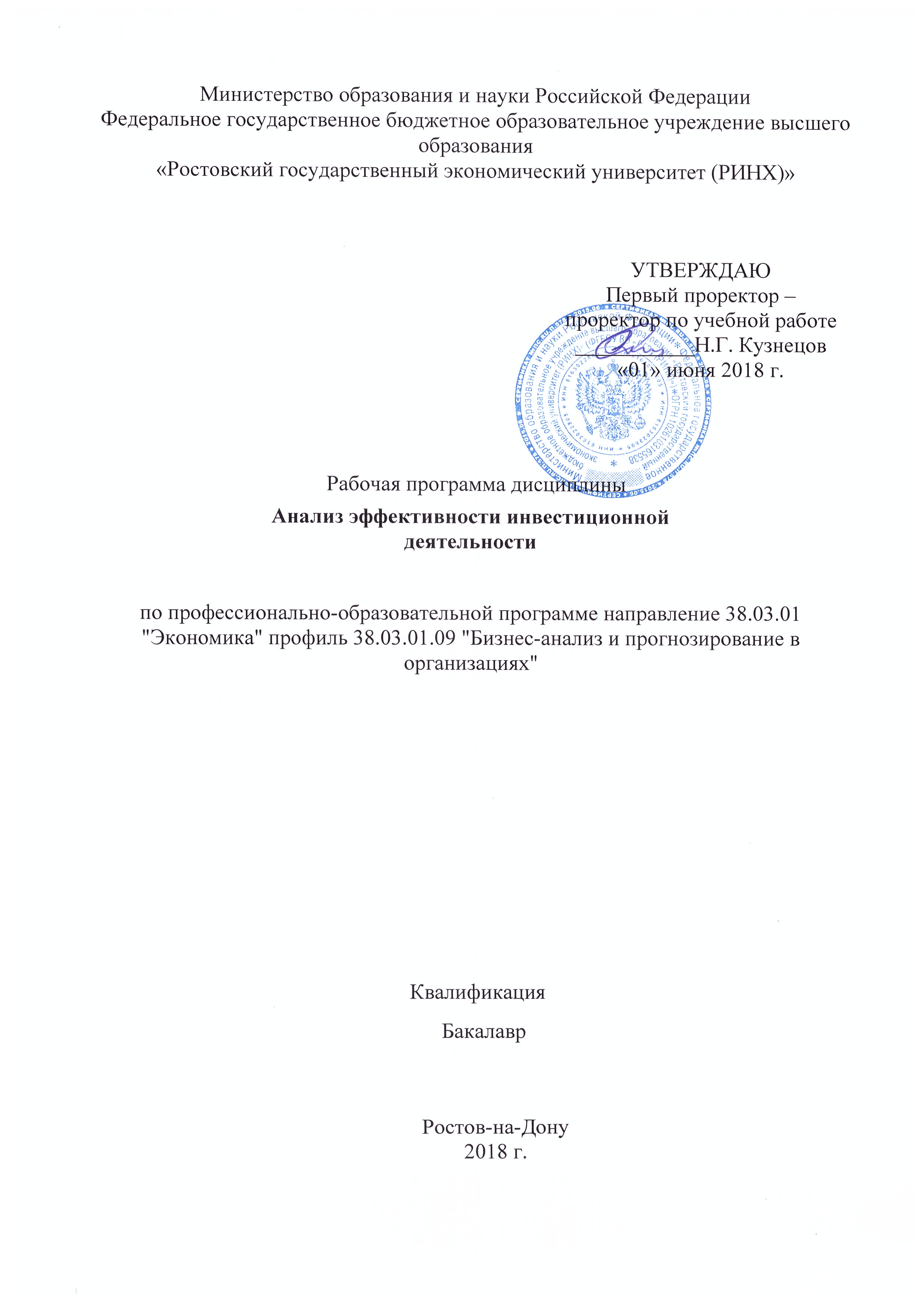 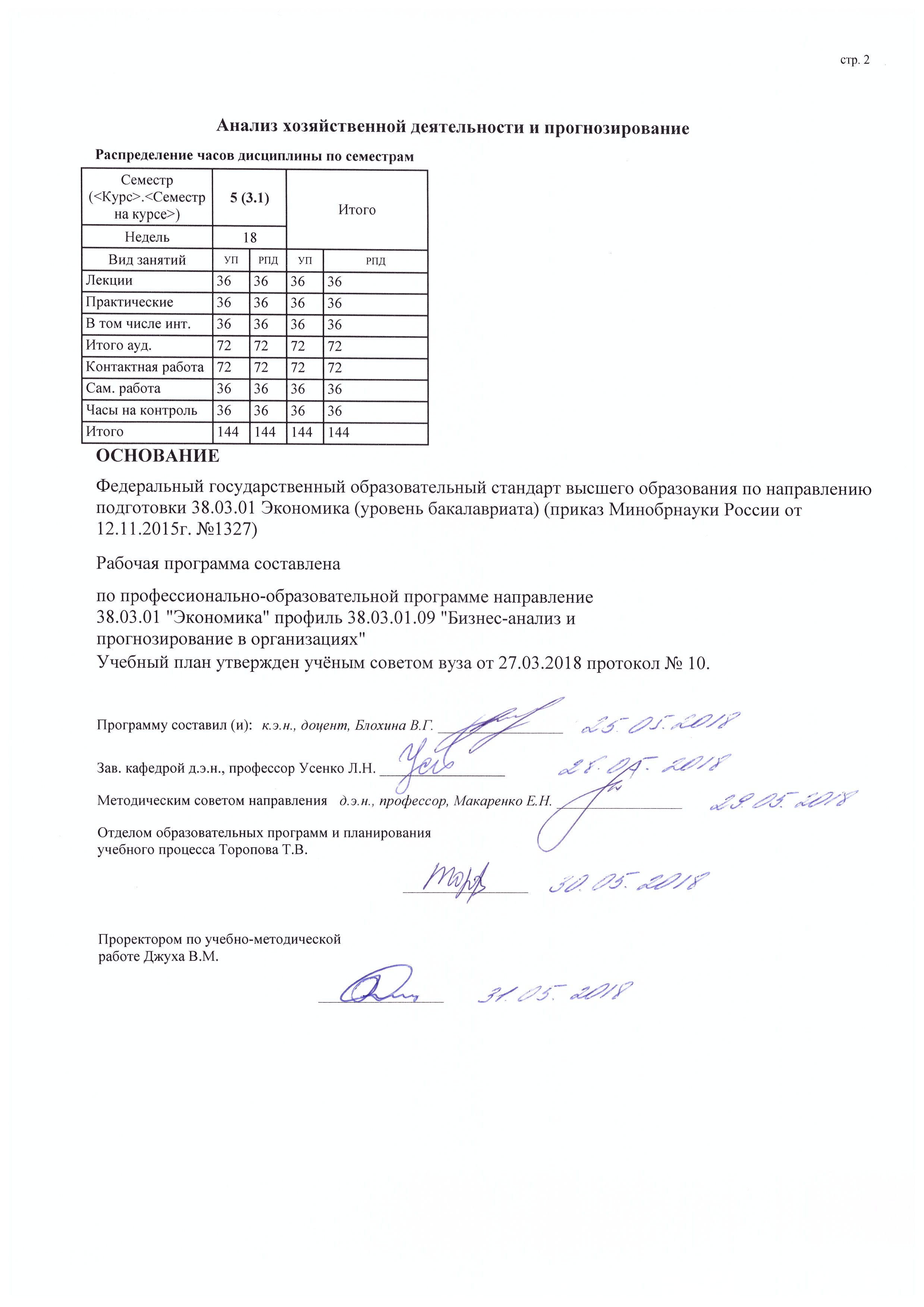 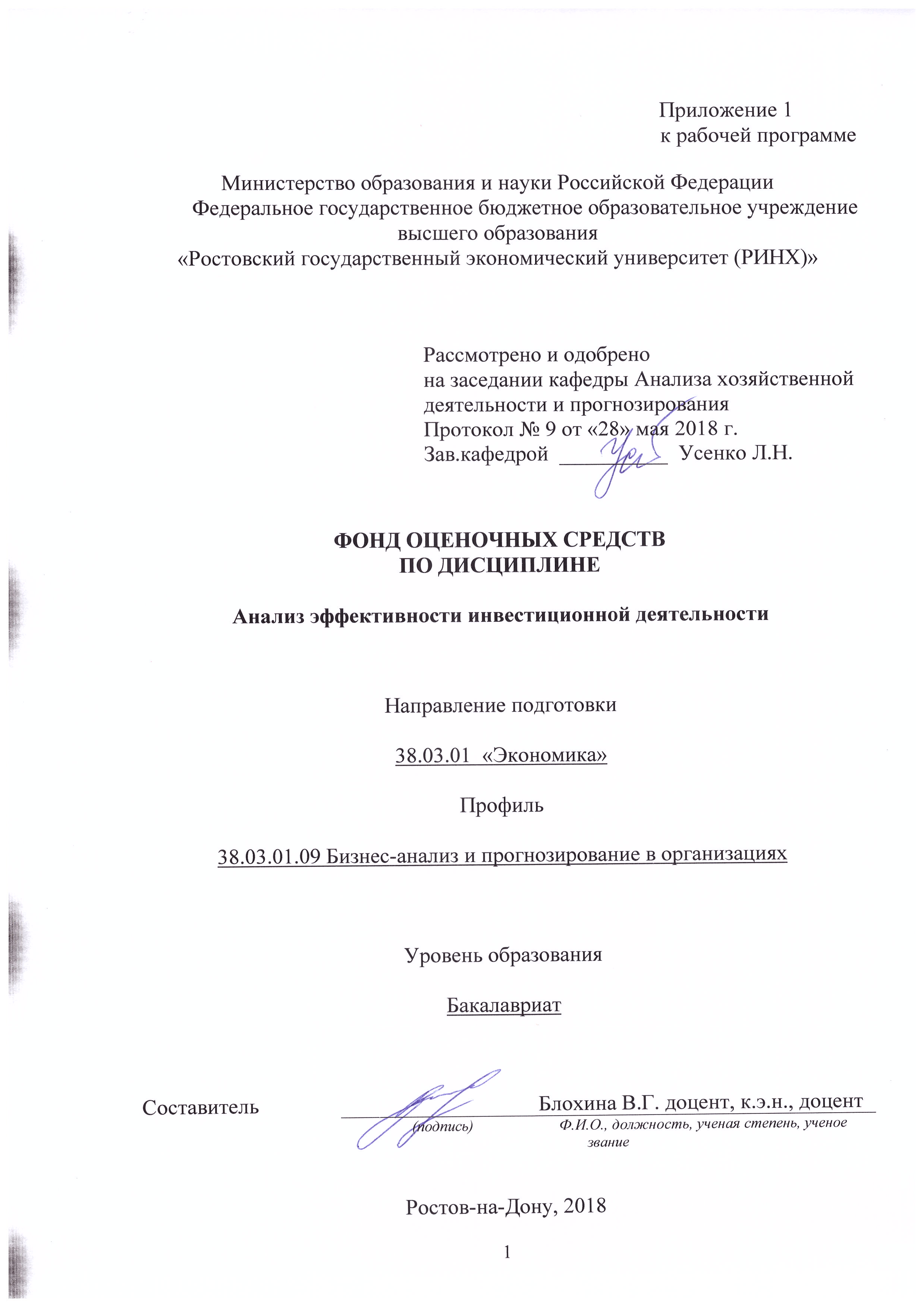 1 Перечень компетенций с указанием этапов их формирования в процессе освоения образовательной программы1.1 Перечень компетенций с указанием этапов их формирования представлен в п. 3. «Требования к результатам освоения дисциплины» рабочей программы дисциплины. 2 Описание показателей и критериев оценивания компетенций на различных этапах их формирования, описание шкал оценивания  2.1 Показатели и критерии оценивания компетенций:  2.2 Шкалы оценивания:   Текущий контроль успеваемости и промежуточная аттестация осуществляется в рамках накопительной балльно-рейтинговой системы в 100-балльной шкале:84-100 баллов (оценка «отлично») 67-83 баллов (оценка «хорошо») 50-66 баллов (оценка «удовлетворительно») 0-49 баллов (оценка «неудовлетворительно») 3 Типовые контрольные задания или иные материалы, необходимые для оценки знаний, умений, навыков и (или) опыта деятельности, характеризующих этапы формирования компетенций в процессе освоения образовательной программыВ этом разделе приводятся типовые варианты оценочных средств, указанных в таблице пункта 2: экзаменационные билеты, тесты, контрольные работы, темы курсовых работ, задания для деловой игры, кейс-задания и т.д.Образцы оформления представлены ниже.Министерство образования и науки Российской ФедерацииФедеральное государственное бюджетное образовательное учреждение высшего образования«Ростовский государственный экономический университет (РИНХ)»Кафедра Анализа хозяйственной деятельности и прогнозирования(наименование кафедры)Вопросы к экзаменупо дисциплине  _Анализ эффективности инвестиционной деятельности___           (наименование дисциплины)Понятие инвестиций и их классификацияПонятие инвестиционная деятельностьПонятие инвестиционный проектПонятие инвестиционные возможностиОценка жизнеспособности проектаСубъекты и цели инвестиционной деятельности, типы инвесторовЗначение инвестиций для обеспечения долгосрочного развития предприятия.Инвестиционный рынокИсточники финансирования инвестиционной деятельностиПонятие реальные инвестиций и их классификацияПонятие финансовые инвестиции и их классификацияПонятие ценность фирмыПонятие денежные потоки инвестиционных проектовВременная ценность денег, операции наращения и дисконтированияНаращение по простым процентным ставкамДисконтирование по простым процентным ставкамЧастичные платежи или контур финансовой операцииНаращение по сложным процентным ставкамДисконтирование по сложным процентным ставкамПонятие аннуитетОценка денежных потоков с неравными поступлениямиОценка срочного аннуитетаОценка бессрочного аннуитетаМетод чистого дисконтированного доходаМетод расчета индекса рентабельности инвестицийМетод расчета внутренней нормы рентабельностиОпределение срока окупаемости инвестиций.Анализ эффективности облигацийАнализ эффективности акцийАнализ эффективности портфеля инвестицийСоставитель ________________________ В.Г. Блохина                                                                              (подпись)«____»__________________20     г.  Министерство образования и науки Российской ФедерацииФедеральное государственное бюджетное образовательное учреждение высшего образования«Ростовский государственный экономический университет (РИНХ)»Кафедра _Анализа хозяйственной деятельности и прогнозирования_ЭКЗАМЕНАЦИОННЫЙ БИЛЕТ №_1__ по дисциплине _Анализ эффективности инвестиционной деятельности__1. Кредит в размере 300 тыс. руб. выдан под простые проценты с условием, что процентная ставка будет меняться следующим образом: первые полгода она составит 8%, при этом каждый квартал ставка будет повышать на 0,5%. Какова будет сумма долга если кредит выдан 1,5 года?2. Вы решили накопить средства для покупки холодильника и в конце каждого месяца будете откладывать на счет в банке по 5 тыс. руб. при ставке по вкладам 3% в месяц. Какова будет накопленная сумма через полгода?3. Инвестиционный проект  предполагает расходы в размере 3 млн. руб. Ежегодные поступления составят каждый год по 1200 тыс. руб.  на протяжении 4 лет. Цена капитала будет менять по годам следующим образом: первый год 6%, а каждый следующий год ставка будет возрастать на 2%. %. В соответствии со сложившейся практикой принятия решений в области инвестиционной политики руководство организации не считает целесообразным участвовать в проектах со сроком окупаемости более 3 лет. Рассчитать показатели, характеризующие эффективность инвестиционного проекта: а) чистый дисконтированный доход (NPV); б) рентабельность инвестиций (PI); в) дисконтированный срок окупаемости (DPP) и сделать вывод о целесообразности  реализации предложенного проекта.Критерии оцениванияСоставитель        _____________________________________В.Г. Блохина                                                                                                          (подпись)                      Заведующий кафедрой    __________________________Л.Н. Усенко                                                                                                  (подпись)                      «____»__________________20     г.    Министерство образования и науки Российской ФедерацииФедеральное государственное бюджетное образовательное учреждение высшего образования«Ростовский государственный экономический университет (РИНХ)»Кафедра _Анализа хозяйственной деятельности и прогнозирования_ЭКЗАМЕНАЦИОННЫЙ БИЛЕТ №_2__ по дисциплине _Анализ эффективности инвестиционной деятельности__1. Вклад по депозиту 200 тыс. руб. сделан на следующих условиях: первые два года будет действовать ставка 15%, следующие два года ставка возрастет на 2%. Определить наращенную сумму вклада?2.  Какую сумму нужно вложить в банк, чтобы ежемесячно получать 3 тыс. руб. если гарантированная ставка доходности составляет 3% в месяц.3. Инвестиционный проект  предполагает единовременные расходы в размере 500 тыс. руб. Далее в первый и второй год расходы составят по 200 тыс. руб. и в последний  пятый год расходы составят 900 тыс. руб. Ежегодные поступления будут осуществляться следующим образом: во второй год – 400 тыс. руб., третий и четвертый год по 900 тыс. руб., и в пятый год – 600 тыс. руб. Для осуществления проекта нужно привлечь кредит ставка по которому составляет 12% годовых. В соответствии со сложившейся практикой принятия решений в области инвестиционной политики руководство организации не считает целесообразным участвовать в проектах со сроком окупаемости более 4 лет. Рассчитать показатели, характеризующие эффективность инвестиционного проекта: а) чистый дисконтированный доход (NPV); б) рентабельность инвестиций (PI); в) дисконтированный срок окупаемости (DPP) и сделать вывод о целесообразности  реализации предложенного проекта.Критерии оцениванияСоставитель        _____________________________________В.Г. Блохина                                                                                                          (подпись)                      Заведующий кафедрой    __________________________Л.Н. Усенко                                                                                                  (подпись)                      «____»__________________20     г.             Министерство образования и науки Российской ФедерацииФедеральное государственное бюджетное образовательное учреждение высшего образования«Ростовский государственный экономический университет (РИНХ)»Кафедра _Анализа хозяйственной деятельности и прогнозирования_ЭКЗАМЕНАЦИОННЫЙ БИЛЕТ №_3__ по дисциплине _Анализ эффективности инвестиционной деятельности__1. Какой вариант начисления процентов выгоднее для потребителя: либо по 12% с ежемесячным начислением, либо 16% с поквартальным начислением процентов.2. Оформлено обязательство на 3 млн. руб. с 20.10.10 по 16.04.11 под простые проценты по ставке 15% годовых. Частичные платежи будут осуществляться по следующей схеме 20.12.10 – 100 тыс. руб., 15.02.11-1,5 млн. руб. определить остаток долга используя актуарный метод (365/360).3. Инвестиционный проект  предполагает расходы в размере 1,5млн. руб. на покупку оборудования и его установку. Ежегодные поступления будут осуществляться следующим образом:  в 1-й год – 600 тыс. руб., 2 – год – 900 тыс. руб., третий и четвертый год по 1200 тыс. руб. Для осуществления проекта нужно привлечь кредит ставка, по которому составляет 15% годовых. В соответствии со сложившейся практикой принятия решений в области инвестиционной политики руководство организации не считает целесообразным участвовать в проектах со сроком окупаемости более 2 лет. Рассчитать показатели, характеризующие эффективность инвестиционного проекта: а) чистый дисконтированный доход (NPV); б) рентабельность инвестиций (PI); в) дисконтированный срок окупаемости (DPP) и сделать вывод о целесообразности  реализации предложенного проекта.Критерии оцениванияСоставитель        _____________________________________В.Г. Блохина                                                                                                          (подпись)                      Заведующий кафедрой    __________________________Л.Н. Усенко                                                                                                  (подпись)                      «____»__________________20     г. Министерство образования и науки Российской ФедерацииФедеральное государственное бюджетное образовательное учреждение высшего образования«Ростовский государственный экономический университет (РИНХ)»Кафедра _Анализа хозяйственной деятельности и прогнозирования_ЭКЗАМЕНАЦИОННЫЙ БИЛЕТ №_4__ по дисциплине _Анализ эффективности инвестиционной деятельности__1. Оформлено обязательство на 3 млн. руб. с 20.10.10 по 16.04.11 под простые проценты по ставке 15% годовых.  В счет погашения долга 15.01.11 поступило 1,5 млн. руб. Определить остаток долга используя правило торговца. (360/360).2. Выдан кредит на 4 года под сложные проценты со ставкой 12% годовых, на сумму 500 тыс. руб. начисление процентов производиться ежемесячно. Определить наращенную сумму долга.3. Инвестиционный проект  предполагает расходы в размере 2 млн. руб. на покупку оборудования и его установку. Ежегодные поступления составят  по 800 тыс. руб. ликвидационная стоимость оборудования после 5 лет эксплуатации составит 200 тыс. руб. Для реализации проекта используют средства по цене 13% годовых. В соответствии со сложившейся практикой принятия решений в области инвестиционной политики руководство организации не считает целесообразным участвовать в проектах со сроком окупаемости более 4 лет. Рассчитать показатели, характеризующие эффективность инвестиционного проекта: а) чистый дисконтированный доход (NPV); б) рентабельность инвестиций (PI); в) дисконтированный срок окупаемости (DPP) и сделать вывод о целесообразности  реализации предложенного проекта.Критерии оценивания:Составитель        _____________________________________В.Г. Блохина                                                                                                          (подпись)                      Заведующий кафедрой    __________________________Л.Н. Усенко                                                                                                  (подпись)                      «____»__________________20     г. Министерство образования и науки Российской ФедерацииФедеральное государственное бюджетное образовательное учреждение высшего образования«Ростовский государственный экономический университет (РИНХ)»Кафедра Анализа хозяйственной деятельности                       (наименование кафедры)Комплект заданий для контрольной работыпо дисциплине  _Анализ эффективности инвестиционной деятельности__Модуль 2 (тема) Основы финансовой математики Контрольное задание 1Задание 1 (6 баллов) Ссуда в размере 300 тыс. рублей выдана 8.02 по 16.10 включительно, под простые проценты по ставке 16% годовых. Какую сумму должен вернуть должник, если временная база АСТ/АСТ?Задание 2 (7 баллов) Предпринимателю было предложено участвовать в некоторой сделке, которая предполагает увеличение вложенных средств через 3 года в 1,5 раза. Сумма вложений 400 тыс. руб. Существует альтернативный вариант вложения средств в банк на депозит под сложные проценты по ставке 9% годовых. Какой вариант выгоднее?Задание 3 (7 баллов) Контракт предусматривает начисление простых процентов с применением плавающих ставок: первые полгода ставка составит 10%, а каждый следующий квартал ставка будет расти на 0,5%. Определить множитель наращения за 2,5 года.Задание 4 (6 баллов) Договор оформлен с 1.04 по 18.10., по которому должник уплатить 310 тыс. руб. Предусматривается, что кредит выдан под простые проценты по ставке 15% годовых. Какова первоначальная сумма долга, при условии, что временная база АСТ/АСТ?Задание 5 (8 баллов) Какой вариант начисления процентов выгоднее при вложении средств под сложные проценты: под 12% годовых с ежемесячным начислением процентов, или под 16% годовых с поквартальным начислением процентов.Задание 6 (10 баллов) Оформлено обязательство в размере 2 млн. руб. с 12.03.2014 по 30.11.2014 года, по ставке 12% годовых. В счет погашения долга  3.07.2014 года поступило 500 тыс. руб. и 7.09.2014 года поступило 800 тыс. руб. Рассчитать остаток долга правилом торговца.Задание 7 (6 баллов) Сумма вклада через 5 лет составит 1500 тыс. руб. Определить сумму первоначального вклада, если начисляются сложные проценты по ставке 12% годовых.Контрольное задание 2Задание 1(6 баллов) Осуществлено вложение средств  1.06 2014 года в размере 200 тыс. руб. на месячный депозит под простые проценты по ставке 8% годовых. Какова наращенная сумма, если операция повторяется 4 раза, временная база равна 360/360?Задание 2(6 баллов) Банк выдал ссуду в размере 500 тыс. руб. сроком на 10 месяцев под сложные проценты по ставке 10% в месяц. Рассчитать наращенное значение долга?Задание 3(6 баллов) Потребительский кредит выдан на 3 года в размере 700 тыс. руб. под простые проценты по ставке 15% годовых. Выплаты по кредиту осуществляются в конце каждого квартала. Определить сумму долга с процентами к концу срока и ежеквартальные платежи.Задание 4(7 баллов) Выписан вексель на сумму 2 млн. руб. со сроком действия с 12.03 по 1.09. Вексель предъявлен 11.07 в банк для учета. Банк согласился учесть вексель с дисконтом в 60% годовых. Какова сумма, полученная векселедержателем от банка?Задание 5(8 баллов) Сумма в 50 тыс. руб. помещена в банк на депозит сроком на 5 лет. Ставка по депозиту – 12% годовых. Проценты по депозиту начисляются раз в квартал(сложные проценты). Какова будет величина депозита в конце срока?Задание 6(10баллов) Оформлено обязательство в размере 2 млн. руб. на срок 1,5 года (с 10.01.2013 года по 10.07.2014 года). В счет долга будут производиться частичные платежи в следующих размерах и сроки: 15.05.2013 года – 100 тыс. руб., 10.07.2013 года –700 тыс. руб. Начисляются простые проценты по ставке 12% годовых. Определить остаток долга актуарным методом.Задание 7(7 баллов) При вкладе средств на депозит под сложные проценты базовая ставка составляет 6% годовых. Если срок депозита составляет три года то ставка возрастает на 2%, если же срок продлевается еще на два года, то начисленные проценты увеличиваются еще на 2%. Определить множитель наращения за 5 лет.Модуль 2 (тема) Анализ эффективности производственных (реальных) инвестицийКонтрольное задание 3Задача 1.(15(баллов) Инвестиционный проект предполагает инвестиции в размере  25 млн. руб. Чистые денежные потоки в течение 6 лет будут составлять по 7 млн. руб. ежегодно. Цена капитала составляет 16% годовых. Предприятие считает нецелесообразным участвовать с проектах со сроком окупаемости более 5 лет.  Определить эффективность инвестиционного проекта, используя показатели NPV, PI, DPP.Задача 2.(15 баллов) Инвестиционный проект предполагает инвестиции в размере 30 млн. руб. Чистые доходы распределены по годам следующим образом: 1-й год – 10 млн. руб., 2-й год – 10 млн. руб., 3-й год – 15 млн. руб., 4-й год 15 млн. руб. Ставка дисконтирования будет меняться по годам следующим образом: 1-й год -10%, 2-й год – 15%, 3-й год -10%, 4-й год – 15% Предприятие считает нецелесообразным участвовать с проектах со сроком окупаемости более 3,5 лет.  Определить эффективность инвестиционного проекта, используя показатели NPV, PI, DPP.Задача 3. (20 баллов) Инвестиционный проект будет осуществляться в несколько этапов: единовременные затраты составят – 10 млн. руб., на 2-й год – 5 млн. руб.,  на 3-й год – 5 млн. руб., на 4-й год – 10 млн. руб. Ликвидационная стоимость оборудования после 5 лет эксплуатации составит 3 млн. руб. Чистые доходы распределены по годам следующим образом: 1-й год – 3 млн. руб., 2-й год – 10 млн. руб., 3-й год – 15 млн. руб., 4-й год – 8 млн. руб. Ставка дисконтирования составляет 10%. Предприятие считает нецелесообразным участвовать с проектах со сроком окупаемости более 3 лет.  Определить эффективность инвестиционного проекта, используя показатели NPV, PI, DPP.Контрольное задание 4Задача 1. (20 баллов) Инвестиционный проект будет осуществляться в несколько этапов: в конце  1-го года они составят 2 млн. руб.,  на 2-й год – 15 млн. руб., на 4-й и 5 года по 10 млн. руб. Ликвидационная стоимость оборудования после 5 лет эксплуатации составит 2 млн. руб. Чистые доходы распределены по годам следующим образом: в 3-й год – 15 млн. руб., 4-й год – 15 млн. руб., 5-й год 20 млн. руб. Ставка дисконтирования составляет 16%. Предприятие считает нецелесообразным участвовать с проектах со сроком окупаемости более 4 лет.  Определить эффективность инвестиционного проекта, используя показатели NPV, PI, DPP.Задача 2. (15 баллов) Инвестиционный проект предполагает инвестиции в размере  25 млн. руб. Чистые денежные потоки распределены по годам следующим образом: 1-й год – 8 млн. руб., 2 –й год –  15 млн. руб., 3-й год – 12 млн. руб., 4 –й год – 10 млн. руб. Цена капитала составляет 13% годовых. Предприятие считает нецелесообразным участвовать с проектах со сроком окупаемости более 2,5 лет.  Определить эффективность инвестиционного проекта, используя показатели NPV, PI, DPP.Задача 3. (15 баллов) Инвестиционный проект предполагает инвестиции в размере 120 млн. руб. Чистые доходы распределены по годам следующим образом: 1-й год – 20 млн. руб., 2-й год – 40 млн. руб., 3-й год –50  млн. руб., 4-й год 60 млн. руб. Ставка дисконтирования будет меняться по годам следующим образом: 1-й год -10%, 2-й год – 12 %, 3-й год -14%, 4-й год – 16% Предприятие считает нецелесообразным участвовать с проектах со сроком окупаемости более 3,5 лет.  Определить эффективность инвестиционного проекта, используя показатели NPV, PI, DPP.Критерии оценки: оценка «отлично» выставляется студенту, если при решении задач он набрал 44-50 баллов;оценка «хорошо» выставляется студенту, если при решении задач он набрал 38 баллов;оценка «удовлетворительно» выставляется студенту, если при решении задач он набрал 25 баллов;оценка «неудовлетворительно» выставляется студенту, если при решении задач он набрал меньше чем 25 баллов;Составитель ________________________ В.Г. Блохина                                                                  (подпись)«____»__________________20     г. Министерство образования и науки Российской ФедерацииФедеральное государственное бюджетное образовательное учреждение высшего образования«Ростовский государственный экономический университет (РИНХ)»Кафедра Анализа хозяйственной деятельности и прогнозирования                       (наименование кафедры)Вопросы для опросапо дисциплине  Анализ эффективности инвестиционной деятельности                                    (наименование дисциплины)Модуль 1. Теоретические основы  анализа эффективности инвестиционной деятельностиПровести сравнение различных подходов к определению инвестиций.Охарактеризовать значимость инвестиций для развития экономикиОхарактеризовать место инвестиционного анализа в системе экономических дисциплин.Изучить основные источники инвестированияОхарактеризовать источник финансирования собственные средстваОхарактеризовать источник финансирования – привлеченные средстваОхарактеризовать источник финансирования – заемные средстваОхарактеризовать новые виды финансирования инвестиций. Раскрыть различные признаки классификации инвестиций и привести примеры.Дать определение реальных инвестиций и их классификациюОбозначить основные критерии классификации инвестиций по степени риска.Дать определение финансовые инвестиций и их классификацию.Раскрыть понятие ценность фирмы, и основные проблемы ее оценки.Раскрыть понятие денежные потоки и охарактеризовать их в соответствии с направлениями. Охарактеризовать всех участников инвестиционного процессаОсветить основные факторы, воздействующие на объем инвестиций.Оценить роль государства в развитии инвестиций.Проанализировать определения инвестиции, субъекты инвестиций, инвестиционная деятельность, объекты инвестирования, встречающиеся в учебной и научной литературеПредставить общую характеристику классификации инвестиций по степени риска.Ознакомиться с нормативными документами, регулирующими вопросы инвестиционной деятельности в РФ.Раскрыть понятие инвестиционный проект, его сущность.Охарактеризовать состав и содержание основных разделов инвестиционного проекта.Осветить основные подходы к классификации целей инвестиционного проекта. Раскрыть понятие жизненный цикл инвестиционного проекта.Охарактеризовать классификацию инвестиционных проектов по величине требуемых инвестиций.Охарактеризовать классификацию инвестиционных проектов срокам реализации проекта; Охарактеризовать классификацию инвестиционных проектов по типу денежных потоков, генерируемых проектом; по типу отношения между проектами; по признаку внедрения.Охарактеризовать классификацию инвестиционных проектов по типу отношения между проектами.Охарактеризовать классификацию инвестиционных проектов по признаку внедрения. Понятие инвестиционной деятельности предприятия и ее основные направления.Оценка стратегических направлений долгосрочного инвестирования.Основные факторы определяющие выбор инвестиционной стратегии, оптимальных управленческих решений.Анализ структуры долгосрочных инвестиций и источников их финансирования.Изучить в экономической литературе состав и содержание основных разделов инвестиционного проекта.Дать характеристику каждого этапа жизненного цикла инвестиционного проекта.Выявить и осветить  параметры классификации инвестиционных проектов. Критерии оценки: оценка «отлично» - изложенный материал фактически верен, наличие глубоких исчерпывающих знаний по вопросу; правильные, уверенные действия по применению полученных знаний на практике, грамотное и логически стройное изложение материала при ответе, усвоение основной и знакомство с дополнительной литературой;оценка «хорошо» - правильные действия по применению знаний на практике, четкое изложение материала, допускаются отдельные логические и стилистические погрешности, обучающийся  усвоил основную литературу, рекомендованную в рабочей программе дисциплины;оценка «удовлетворительно» - изложение ответов с отдельными ошибками, уверенно исправленными после дополнительных вопросов; правильные в целом действия по применению знаний на практике;оценка «неудовлетворительно» - ответы не связаны с вопросами, наличие грубых ошибок в ответе, непонимание сущности излагаемого вопроса, неумение применять знания на практике, неуверенность и неточность ответов на дополнительные и наводящие вопросы». Составитель ________________________ В.Г. Блохина(подпись)«____»__________________20     г. Министерство образования и науки Российской ФедерацииФедеральное государственное бюджетное образовательное учреждение высшего образования«Ростовский государственный экономический университет (РИНХ)»Кафедра Анализа хозяйственной деятельности и прогнозирования(наименование кафедры)Расчетные заданияпо дисциплине   Анализ эффективности инвестиционной деятельности                                          (наименование дисциплины)Модуль 2 Практические аспекты анализа эффективности инвестиционной деятельности Задание 1. Операции наращения и дисконтирование под простые и сложные проценты.(1 балл) Кредит выдан сроком до 1 года в сумме 200 тыс руб. с условием возврата 300 тыс. руб. Рассчитайте процентную и учетную ставки (дисконт).Методические указания.	а) Процентная ставка определяется отношением суммы наращения к начальной сумме. Формула расчета:где r(t) - процентная ставка; FV— будущая стоимость; PV — текущая стоимость.б) Учетная ставка (дисконт) определяется отношением приращения ссуженной суммы к наращенной будущей стоимости. Формула расчета:2.(1 балл) Организация приобрела в банке вексель, по которому через год должна получить 10  млн.руб. (номинальная стоимость векселя). В момент приобретения цена векселя составила 8 млн. руб. Определить процентную и учетную ставки (дисконт).3. (1 балл) Банк выдал ссуду в размере 300 тыс. руб. сроком на 6 месяцев под простые проценты по ставке 10% в месяц. Рассчитать наращенное значение долга:а)	в конце каждого месяца (n = 1, 2, 3, 4, 5, 6);б)	по истечении 6 месяцев.Формула расчета:Pn= P (1+ nr)где Pп — будущая сумма долга; P - исходная сумма капитала; r - процентная ставка;n - период времени.4. (1 балл) Определить сумму начисленных процентов, а также сумму накопленного долга, если ссуда равна 700 тыс. руб., срок ее 4 года и начисляются простые проценты по ставке 20% годовых. Далее необходимо удвоить ставку, и рассчитать, во сколько раз увеличится сумма начисленных процентов и наращенное значение долга.5. (1 балл) Вы имеете 10 тыс. руб. и хотели бы удвоить эту сумму через 5 лет. Каково минимальное приемлемое значение простой процентной ставки?6. (1 балл) Организация на счете в банке имеет 1,5 млн. руб., банк платит 28% годовых. Есть возможность войти всем капиталом в совместное предприятие, при этом предполагается удвоение капитала через 4 года. Следует ли воспользоваться этой возможностью?7. (2 балла) Ссуда в размере 1 млн. руб.   выдана 20 января отчетного года до 5октября отчетного года включительно под простые проценты по ставке 18% годовых. Какую сумму должен заплатить должник в конце срока? Решить задачу тремя методами расчета простых процентов.а) точные проценты с точным числом дней ссуды (АСТ\АСТ)б) обыкновенные проценты с точным числом дней ссуды (АСТ/360)в) обыкновенные проценты с приближенным числом дней ссуды (360/360)8. (1 балл) Контракт предусматривает следующий порядок начисления процентов: первый год 16%, а в каждом последующем полугодии ставка будет повышаться на 1%. Необходимо определить множитель наращения за 2,5 года, при условии начисления простых процентов.Формула расчета:Pn = P(1+n1r1+n2r2+…..+nt rt) = P (1+ )где, rt – ставка простых процентов в период t, nt – продолжительность периода с постоянной ставкой, n = (1+ ) – множитель наращения9. (2 балла) Банк выдал ссуду в размере 600 тыс. руб. сроком на 1 года под простые проценты. Договор предусматривает следующую схему начисления простых процентов: с 1января по 3апреля отчетного года включительно будет действовать ставка 15% годовых, с 4 апреля по 1июня отчетного года ставка возрастет на 3 %, а в последнем полугодии ставка возрастет еще на 1 %.  Рассчитать множитель наращения и сумму накопленного долга за весь период.Решить задачу тремя методами расчета простых процентов.а) точные проценты с точным числом дней ссуды (АСТ\АСТ)б) обыкновенные проценты с точным числом дней ссуды (АСТ/360)в) обыкновенные проценты с приближенным числом дней ссуды (360/360)10. (2 балла)100 тыс. руб. были вложены 1 января отчетного года на месячный депозит под простые проценты по ставке 20% годовых. Какова наращенная сумма если операция повторяется три раза? Решить задачу тремя методами расчета простых процентов.а) точные проценты с точным числом дней ссуды (АСТ\АСТ)б) обыкновенные проценты с точным числом дней ссуды (АСТ/360)в) обыкновенные проценты с приближенным числом дней ссуды (360/360)Формула расчета:Pn = P(1 + n1r1)(1 + n2r2)…..(1 + ntrt)…,где, rt – размер ставок, по которым производится реинвестирование.n - период, в который работает определенная ставка.ИлиPn = P (1 + nr)m,	где, m – количество повторений реинвестирования.11. (2 балла) В банк  1 июня отчетного года на месячный депозит вложены 300 тыс. руб. под простые проценты по ставке 13% годовых. Какова будет наращенная сумма вклада, если операция повторяется 3 раза, при этом ставка процента каждый месяц будет расти на 2%?Решить задачу тремя методами расчета простых процентов.а) точные проценты с точным числом дней ссуды (АСТ\АСТ)б) обыкновенные проценты с точным числом дней ссуды (АСТ/360)в) обыкновенные проценты с приближенным числом дней ссуды (360/360)12.  (2 балла) Существует два вариант вложения денежных средств в размере 400 тыс. руб. Какой вариант выгоднее?1 вариант: вложить средства в некоторую сделку со сроком 4 года, которая предполагает начисление простых процентов по ставке 20% годовых.2 вариант: вложить средства в банк на депозит со следующими условиями: первые 2 года будет действовать ставка 13% годовых, а каждое следующее полугодие ставка будет увеличиваться на 3%.13.  (2 балла) Необходимо выбрать наиболее выгодный вариант вложения средств, в размере 500 тыс. руб.1 вариант: вложить средства на 5 лет без права пользования ими в течение всего периода, под простые проценты по ставке 14 годовых.2 вариант: вложить средства на условиях начисления простых процентов, при этом ставки и сроки их действия будут меняться следующим образом: первый год ставка составить 5%, следующие два с половиной года ставка возрастет на 7%, а каждое следующие полугодие ставка будет расти на 4%3 вариант: возможно ежегодное реинвестирование средств с условием начисления простых процентов по ставке 12% годовых.14. (3 балла) Необходимо погасить обязательство за 1,5 года в размере 15 млн. руб.  Оно оформлено 12 марта 20ХХ года по 12 сентября 20ХХ+1 года под простые проценты по ставке 20% годовых.В счет погашения обязательства будут поступать частичные платеди в следующие сроки и суммы: 12 июня 20ХХ года – 500 тыс. руб.;12 июня 20ХХ+1 год – 5 000 тыс. руб.;30 июня 20ХХ+1 года – 8 000 тыс. руб.Необходимо рассчитать остаток долга на конец срока действия обязательства, используя актуарный метод.15. (3 балла) Обязательство в размере 1,5 млн. руб. датированное 10 августа 20ХХ года должно быть погашено 10 июня 20ХХ+1 года. Ссуда выдана на условиях начисления простых процентов по ставке 20% годовых. В счет погашения долга 10 декабря 20ХХ года поступило 800 тыс. руб. Рассчитать остаток долга на конец срока действия обязательства, используя правило торговца.16. (4 балла) Обязательство в размере 2 300 тыс. руб. оформлено с 3 марта 20ХХ  до 20 декабря 20ХХ года под простые проценты по ставке 15% годовых. В счет погашения долга будут осуществляться платежи в следующие сроки и суммы:6 июня 20ХХ года – 400 тыс. руб.;5 сентября 20ХХ года – 200 тыс. руб.;4 ноября 20ХХ года 800 тыс. руб.Необходимо определить остаток долга на конец срока действия обязательства, используя как актуарный метод, так и правило торговца. Сделать вывод какой вариант определения остатка долга выгоднее для должника?17. (1 балл) Заемщик получил кредит на 6 месяцев под 60% годовых с условием вернуть 500 тыс. рублей. Какую сумму получил заемщик в момент заключения договора и чему равен дисконт?Формула расчета:Р = Напомним, что n = t/К – срок ссуды в годах.18. (1 балл) Сбербанк предлагает 16% годовых. Чему должен быть равен первоначальный вклад, чтобы через 4 года иметь на счете 12 тыс. руб.?19. (3 балла) Предприятие продало товар на условиях потребительского кредита с оформлением простого векселя: номинальная стоимость – 1,5 млн. руб., срок векселя – 60 дней, ставка процента за предоставленный кредит 90% годовых. Через 45 дней с момента оформления векселя предприятие решило учесть вексель в банке; предложенная дисконтная ставка составляет: а) 85%, б)100%. Рассчитать суммы, получаемые предприятием и банком.Формула расчета:Р= Pn- Рnnd= Pn (1 - nd),где, d - учетная ставка.где, n — срок от момента учета до даты погашения векселя.20. (2 балла) Кредит размером в 250 тыс. руб. выдан под сложные проценты по ставке 30% годовых на срок: а) 2 года, б) 5 лет, в) 8 лет. Необходимо рассчитать наращенное значение долга к концу каждого срока.Формула расчета:Fn = P (1+ r)n;где, FM 1 (r,n) = (1+r)n – факторный множитель.21. (2 балла) Найдите наращенную сумму вклада, если первоначальное его значение 30 тыс. руб. Средства вложены в банк на условиях начисления: а) простых и б) сложных процентов, по ставке 18% годовых, а периоды наращения – полгода, 2 года, 5 лет. 22.  (1 балл) Процентная ставка по ссуде составляет 40% в первый год и 50% во второй год. Чему равен коэффициент наращения за два года?Формула расчета:Fn = P(1+r1)n1(1+r2)n2…(1+rk)nk,где, r1,r2,…,rk – последовательные значения ставок;n1,n2,…,nk – периоды, в течение которых «работают» соответствующие ставки.23.  (2 балла) Сумма в 20 тыс. руб. помещена в банк на депозит сроком на 2 года. Ставка по депозиту 16% годовых. Проценты по депозиту начисляются раз в квартал. Какова будет величина депозита к концу срока?Формула расчета:Fn = P ;где, N=mn – общее количество периодов начисления.m - число периодов начисления в году.n – число лет.24. (1 балл) Сумма в 20 тыс. руб., помещенная в банк, через 4 года
составила величину 36,2 тыс. рублей. Определить процентную ставку?Формула расчета:25. (1 балл) Банк начисляет сложные проценты по номинальной ставке 20% годовых. Найдите эффективную ставку процента при ежемесячной капитализации.Формула расчета:r(e) = (1+r/m)m – 1.где, m - количества внутригодовых начислений26. (2 балла) Банк предоставил ссуду в размере 500 тыс. руб. на 30 месяцев под 60% годовых на условиях годового начисления процентов. Рассчитайте возвращаемую сумму при различных схемах начисления процентова)  схема сложных процентов:где,  t - дробная часть года.б) смешанная схема:27. (2 балла) Получена в банке ссуда в размере 300 тыс. руб. на 27 месяцев под 40% годовых на условиях полугодового начисления процентов. Расчитайте возвращаемую сумму при различных схемах сложных процентов:а)  схема сложных процентов:б) смешанная схема:28. (1 балл) Выплаченная по 5-летнему депозиту сумма составила величину в 30 тыс. руб. Определить первоначальную сумму вклада, если ставка по депозиту равна 18 годовых?Формула расчета:;	где, FM2 (r,n) = дисконтирующий множитель29. (1 балл) К концу четвертого года необходимо иметь 50 тыс. руб. Какую сумму следует для этого поместить в банк под 24% годовых%?30. (2 балла) Какая сумма должна быть инвестирована сегодня для получения 400 тыс. руб. через 3 года при начислении процентов по ставке 60% годовых:а) в конце каждого квартала;б) в конце каждого полугодия;в) в конце каждого года.Формула расчета:Задание 2. Денежные потоки в виде серии равных платежей (аннуитеты)31. (1 балл) Организация приняла решение о создании инвестиционного фонда. С этой целью в течение 5 лет в конце каждого года вносится 10 млн. руб. под 20% годовых, с последующей капитализацией. Определить размер фонда.Формула расчета:где, - множитель наращения32. (1 балл) Финансовая компания создает фонд для погашения своих облигаций, путем ежегодных помещений в банк сумм в 200 тыс. руб. под 10% годовых. Какова будет величина фонда к концу шестого года?33. (1 балла) Фирма «А» планирует ежегодные отчисления в конце года по 100 тыс. руб. для создания пенсионного фонда. Процентная ставка равна 10%. Какова будет величина фонда через: а) 5 лет, б) 10 лет, в) 15 лет. 34. (1 балла) Страховая компания, заключившая договор с производственным комбинатом на 5 лет, помещает в банк под 20% годовых с начислением процентов по полугодиям  ежегодные страховые взносы в размере 10 млн. руб. Какую сумму получит страховая компания по истечении срока договора?Формула расчета:где, m число начислений в течение года36. (1 балла) Страховая компания принимает платежи по полугодиям равными частями – по 10 млн. руб. в течение 4 лет. Банк, обслуживающий компанию, начисляет проценты также по полугодиям из расчета 20% годовых. Какую сумму получит страховая компания по истечении срока договора?Формула расчета:37. (1 балла) Организация планирует создание в течение 5 лет фонда накопления в размере 300 млн. руб. Ежегодные ассигнования на эти цели планируются в размере 40,3 млн. руб. Какая сумма потребовалась организации для создания фонда в 300 млн. руб., если бы она поместила в банк на 5 лет под 20% годовых?Формула расчета:PV = А х FM4(r,n)	где, FM4(r,n) =- дисконтирующий множитель38. (1 балла) Организация планирует создание в течение 5 лет фонда накопления в размере 300 млн. руб. Ежегодные ассигнования на эти цели полагаются в размере 40,3 млн. руб. какая сумма потребовалась организации для создания фонда в 300 млн. руб., если бы она поместила их в банк на 5 лет под 20% годовых с ежеквартальным начислением процентов на рентные платежи?Формула расчета:39. (2 балла) Фирма планирует за 3 года создать фонд развития в размере 150 млн. руб., просчитывает различные варианты заключения договора с банком, обслуживающим фирму.Вариант 1. Годовой платеж – 41,2 млн. руб. вносится два раза в год (по полугодиям) равными частями по 20,6 млн. руб. в течение 3 лет, проценты начисляются раз в год из расчета 20% годовых.Формула расчета:Вариант 2. Годовой платеж – 41,2 млн. руб. вносится по полугодиям равными долями по 20,6 млн. руб. в течение 3 лет под 20% годовых, проценты начисляются два раза в год.Формула расчета:Вариант 3. Годовой платеж – 41,2 млн. руб. вносится по полугодиям равными долями по 20,6 млн. руб. в течение 3 лет под 20% годовых, проценты начисляются ежеквартально.Формула расчета:Какой вариант выгоднее?40. (1 балл) Определить текущую стоимость бессрочного аннуитета с ежегодным поступлением 640 тыс. руб., если предусматриваемый банком процент по срочным вкладам равен 16% годовых.Задание 3. Метод расчета чистого дисконтированного дохода (NPV)41. (2 балла) Организация собирается вложить средства в приобретение новой технологической линии, стоимость которой вместе с доставкой и установкой составить 100 млн. руб. Ожидается, что сразу после пуска линии ежегодные поступления после вычета налогов составят 30 млн. руб. работа линии рассчитана на 6 лет. Ликвидационная стоимость линии равна затратам на ее демонтаж. Принятая норма дисконта равна 15%. Определить экономическую эффективность проекта с помощью показателя чистого дисконтированного дохода (NPV).42. (2 балла) Изучается предложение о вложении средств в некоторый трехлетний инвестиционный проект, в котором предполагается получить доход за первый год 25 млн. руб., за второй 30 млн. руб., за третий – 50 млн. руб. Поступления доходов происходит в конце соответствующего года, процентная ставка прогнозируется на первый год – 10%, на второй – 15%, на третий – 20%. Является ли это предложение выгодным, если в проект требуется сделать начальные капитальные вложения в размере: 1) 70 млн. руб., 2) 75 млн. руб., 3) 80 млн. руб.43. (5 баллов) Предприятие предполагает приобрести новое оборудование, стоимость которого вместе с доставкой и установкой составит 80 000 тыс. руб. Срок эксплуатации оборудования 5 лет; амортизационные отчисления производятся по линейному методу в размере 20% годовых. Суммы, вырученные от ликвидации старого оборудования, покроют расходы по его демонтажу. Выручка от продаж продукции, произведенной на новом оборудовании, прогнозируется по годам в следующих размерах (тыс. руб.): 50 000, 52 000, 54 000, 55 000 и 55 000. Текущие расходы на содержание, эксплуатацию и ремонт оборудования оцениваются в первый год эксплуатации в 20 000 тыс. руб. Ежегодно эксплуатационные расходы увеличиваются на 5%. Ставка налога на прибыль составляет 20%. Инвестиции производятся на счет собственных средств предприятия. Цена авансированного капитала – 12% годовых. Определить денежные поступления по годам и величину чистого дисконтированного дохода (NPV) за весь период эксплуатации оборудования.Таблица к задаче 4344. (5 баллов) Предприятие предполагает реализовать проект  по реконструкции производства. Планируются следующие размеры и сроки инвестиций. В начале первого года единовременные затраты – 5 млн. руб., к концу второго года – 8 млн. руб., в конце третьего года 2 млн. руб. Доходы планируют получать в течение 10 лет: равномерно в первые 3 года по 2 000 тыс. руб., в течение последующих 5 лет – по 2 400 тыс. руб., в оставшиеся 2 года – по 1 800 тыс. руб. Для реализации проекта планируется взять ссуду со стоимостью 12% годовых. Следует определить экономическую эффективность данного проекта с помощью показателя чистого дисконтированного дохода (NPV).Задание 4. Метод расчета индекса рентабельности инвестиционных проектов (PI)45. (2 балла) Предприятие намерено купить станок со стоимостью 1 200 тыс. руб. Ожидаемые доходы от эксплуатации станка составят 400 тыс. руб. ежегодно в течение 6 лет. Для покупки станка привлечен кредит со стоимостью 13% годовых. Определить эффективность данной операции используя показатель рентабельности инвестиций (PI).46. (2 балла) Инвестиционный проект предполагает единовременные расходы в размере 25 млн. руб. Чистые доходы от реализации проекта составят: во второй год 5 млн. руб., в третий год – 10 млн. руб., в четвертый – 20 млн. руб. При этом процентная ставка также будет меняться по годам следующим образом: в первый год – 7%, во второй – 10%, в третий – 13%, и в четвертый – 15%. Рассчитать показатель рентабельности инвестиций (PI) и сделать вывод о целесообразности реализации проекта.47. (5 баллов) Предприятие планирует переоснастить цех основного производства. Для это необходимо в первый год демонтировать старое оборудование, расходы на данный вид работ составят 1,5 млн. руб. Остаточная стоимость демонтированного оборудования составит 600 тыс. руб. Во второй год планируется покупка и установка нового оборудования, стоимость которого 5 млн. руб. Наладка и запуск будут осуществлены в третий год и сопряжены с расходами в размере 1,5 млн. руб. Чистые доходы от реализации проекта планируются в следующие сроки и размеры: через два года после окончания инвестиций будут получены первые положительные результаты: в шестой год 2 млн. руб., седьмой год – 10 млн. руб., и восьмой год – 10 млн. руб. Рассчитать показатель рентабельности инвестиций (PI) и сделать вывод об эффективности проекта.48. (3 балла) Существует два альтернативных инвестиционных проекта «А» и «В». Их экономические показатели отражены в следующей таблице:Рассчитать индекс рентабельности проектов «А» и «В» при ставке дисконта – 12%. Сделать вывод о целесообразности принятия того или иного вариант проекта.Задание 5. Определение срока окупаемости инвестиций.49. (2 балла) Используя данные задачи № 41 рассчитать срок окупаемости проекта.50. (2 балла) Используя данные задачи № 42 определить срок окупаемости инвестиционного проекта, если начальные капитальные вложения составляют 70 млн. руб.51. (2 балла) Используя данные задачи № 47 определить срок окупаемости инвестиций.52. (2 балла) Используя данные задачи № 43 определить срок окупаемости инвестицийЗадание 6. Комплексный анализ эффективности инвестиционных проектов53. (5 баллов) На производственном предприятии ОАО «ИНПРОМ» рассматривается предложение реализовать инвестиционный проект для выпуска нового металлопроката. Срок функционирования рассчитан на 6 лет, а ожидаемая величина инвестиций составит 700 тыс. руб. Ликвидационная стоимость после шести лет эксплуатации рассчитана в сумме 60 тыс. руб. для реализации проекта используются собственные средства со стоимостью 12%. Чистые доходы от реализации проекта составят: в первый год – 160 тыс. руб., второй – 189, третий – 220тыс. руб., четвертый – 184 тыс. руб., пятый – 144 тыс. руб., шестой – 100 тыс. руб.  Участники проекта считают не целесообразным финансировать проект со сроком окупаемости более 5 лет. Проанализировать эффективность данного проекта используя показатели: чистый дисконтированный доход, индекс рентабельности и срок окупаемости.54. (7 баллов) ОАО «Кедр» рассматривает возможность капитальных вложений в производственное оборудование для выпуска нового продукта. Планируются следующие размеры и сроки инвестиций:t0  (шаг 0) – 100 млн. руб.;t1 (шаг 1) – 70 млн. руб.;t4 (шаг 4) – 60 млн. руб.;t8 (шаг 8) – 90 млн. руб.Прогнозируются следующие чистые доходы:t1  (шаг 1) – 21,6 млн. руб.;t2 (шаг 2) – 49,33 млн. руб.;t3 (шаг 3) – 49,66 млн. руб.;t4 (шаг 4) – 34,39 млн. руб.t5  (шаг 5) – 80,7 млн. руб.;t6 (шаг 6) – 81,15 млн. руб.;t7 (шаг 7) – 66 млн. руб.;Продолжительность шага расчета равна одному году. t0  - базовый год (нулевой шаг).Норма дисконта принята r = 10%. Расчеты производятся в текущих ценах (без учета инфляции). Сделать вывод о целесообразности реализации проекта используя показатели эффективности инвестиционных проектов:  чистый дисконтированный доход, индекс рентабельности и срок окупаемости.Составитель ________________________ В.Г. Блохина                                                                        (подпись)                 «____»__________________20     г. Министерство образования и науки Российской ФедерацииФедеральное государственное бюджетное образовательное учреждение высшего образования«Ростовский государственный экономический университет (РИНХ)»Кафедра Анализа хозяйственной деятельности и прогнозирования___(наименование кафедры)Темы рефератовпо дисциплине  Анализ эффективности инвестиционной деятельности                                       (наименование дисциплины)Основные направления инвестирования средств в Российской Федерации.Основные направления инвестирования в Южном Федеральном Округе. Инновационно-инвестиционная политика государства.Историко-логические этапы становления инвестиционного анализа в качестве самостоятельного направления экономического анализа.Место инвестиционного анализа в системе комплексного экономического анализа производственной, финансовой и инвестиционной деятельности хозяйствующих субъектов рыночной экономики.Использование маркетингового анализа при оценке инвестиционных проектов.Проблемы развития финансовых инвестиций в Российской ФедерацииЭкономические последствия различных видов инвестиций для рыночного положения предприятия.Оценка стратегических направлений долгосрочного инвестированияПроблемы изыскания внутренних резервов для повышения инвестиционной активности экономики РоссииИспользование компьютерных технологий для оценки эффективности инвестирования.Проблемы привлечения иностранных инвестиций в экономику РоссииРоль частного сектора в развитии инвестиционной деятельностиИнвестиционный потенциал, понятие и оценка.Понятие ипотеки, ее развитие в России.Инфляция, ее виды и воздействие на результаты анализа.Анализ целей и задач инвестиционного проектаАнализ условий и возможности осуществления концепции инвестиционного проектаИнформационная база и система показателей анализа долгосрочных инвестиций.Структура и содержание бизнес-плана инвестиционного проектаСубъекты инвестиционной деятельности, типы инвесторовОбщая характеристика источников финансирования инвестицийЛизинг как метод финансирования капитальных вложенийФинансирование инвестиций в форме слияний и поглощенийФинансовые системы инвестиционной деятельности: финансовый рынок, финансовые инструменты., финансовые и инвестиционные институтыКритерии оценки: оценка «отлично» - изложенный материал фактически верен, наличие глубоких исчерпывающих знаний в объеме пройденной программы дисциплины в соответствии с поставленными программой курса целями и задачами обучения; правильные, уверенные действия по применению полученных знаний на практике, грамотное и логически стройное изложение материала при ответе, усвоение основной и знакомство с дополнительной литературой, подготовка презентации;оценка «хорошо» - наличие твердых и достаточно полных знаний в объеме пройденной программы дисциплины в соответствии с целями обучения, правильные действия по применению знаний на практике, четкое изложение материала, допускаются отдельные логические и стилистические погрешности, обучающийся  усвоил основную литературу, рекомендованную в рабочей программе дисциплины, не подготовил презентацию;оценка «удовлетворительно» - наличие твердых знаний в объеме пройденного курса в соответствии с целями обучения, изложение ответов с отдельными ошибками, уверенно исправленными после дополнительных вопросов; правильные в целом действия по применению знаний на практике, не представил свое исследование в виде доклада или презентации;оценка «неудовлетворительно» - ответы не связаны с вопросами, наличие грубых ошибок в ответе, непонимание сущности излагаемого вопроса, неумение применять знания на практике, неуверенность и неточность ответов на дополнительные и наводящие вопросы, не подготовка работы вообще».Составитель ________________________ В.Г. Блохина                                                                        (подпись)                 «____»__________________20     г. 4 Методические материалы, определяющие процедуры оценивания знаний, умений, навыков и (или) опыта деятельности, характеризующих этапы формирования компетенцийПроцедуры оценивания включают в себя текущий контроль и промежуточную аттестацию.Текущий контроль успеваемости проводится с использованием оценочных средств, представленных в п. 3 данного приложения. Результаты текущего контроля доводятся до сведения студентов до промежуточной аттестации.   	Промежуточная аттестация проводится в форме экзамена Экзамен проводится по расписанию экзаменационной сессии в письменном виде.  Количество задач в экзаменационном задании – 3.  Проверка ответов и объявление результатов производится в день экзамена.  Результаты аттестации заносятся в экзаменационную ведомость и зачетную книжку студента. Студенты, не прошедшие промежуточную аттестацию по графику сессии, должны ликвидировать задолженность в установленном порядке. 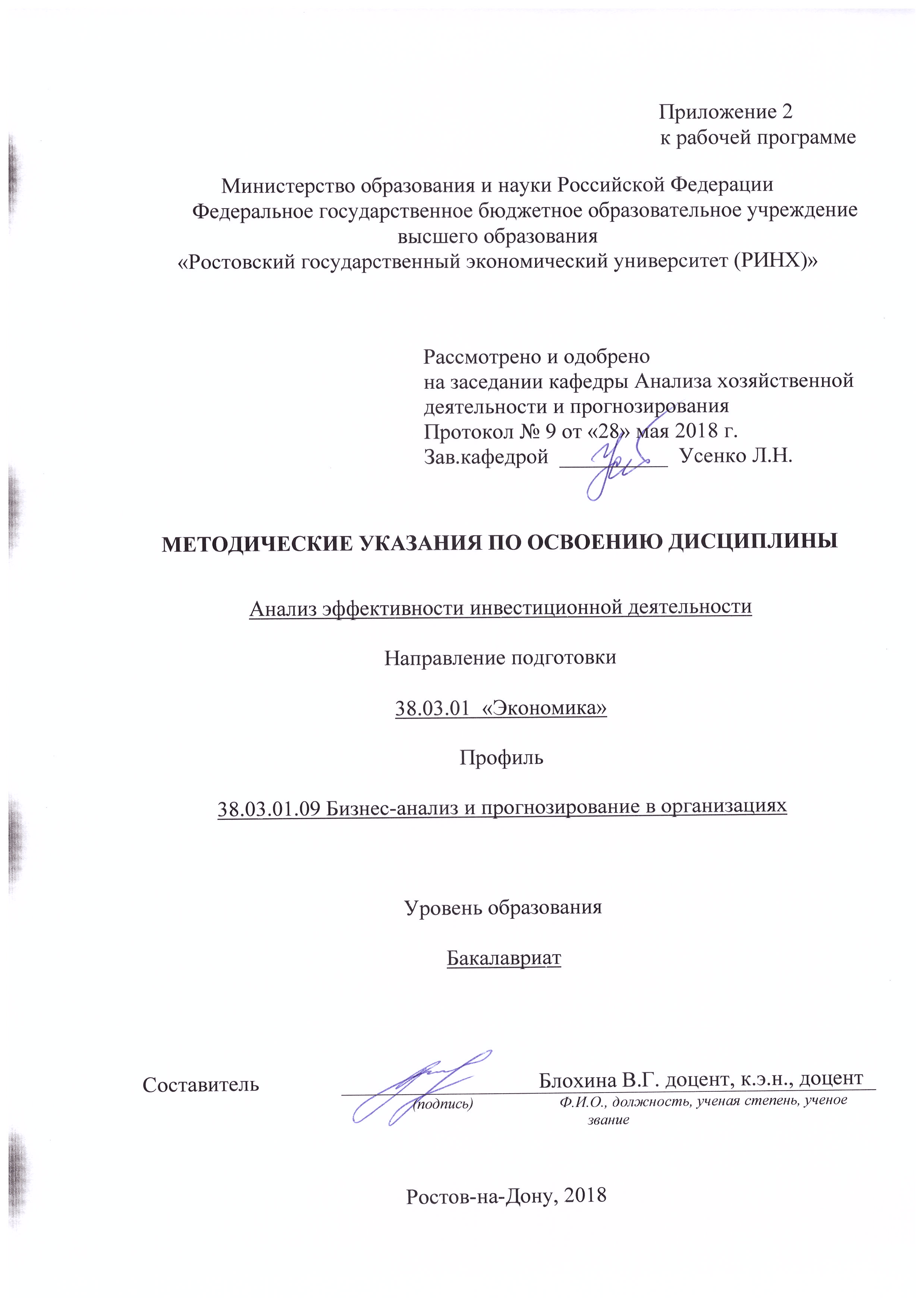 Методические  указания  по  освоению  дисциплины  «Анализ эффективности инвестиционной деятельности»  адресованы  студентам  всех форм обучения.  Учебным планом по направлению подготовки «Экономика» предусмотрены следующие виды занятий:- лекции;- практические занятия;В ходе лекционных занятий рассматриваются теоретические вопросы анализа инвестиционной деятельности и практические примеры реализации методов, даются  рекомендации для самостоятельной работы и подготовке к практическим занятиям. В ходе практических занятий углубляются и закрепляются знания студентов  по  ряду  рассмотренных  на  лекциях  вопросов,  развиваются навыки анализа и синтеза различной экономической информацииПри подготовке к практическим занятиям каждый студент должен:  – изучить рекомендованную учебную литературу;  – изучить конспекты лекций;  – подготовить ответы на все вопросы по изучаемой теме;  –письменно решить домашнее задание, рекомендованные преподавателем при изучении каждой темы.    По согласованию с  преподавателем  студент  может  подготовить реферат, доклад или сообщение по теме занятия. В процессе подготовки к практическим занятиям студенты  могут  воспользоваться  консультациями преподавателя.  Вопросы, не  рассмотренные  на  лекциях  и  практических занятиях, должны  быть  изучены  студентами  в  ходе  самостоятельной  работы. Контроль  самостоятельной  работы  студентов  над  учебной  программой курса  осуществляется  в  ходе   занятий методом  устного опроса  или  посредством  тестирования.  В  ходе  самостоятельной  работы  каждый  студент  обязан  прочитать  основную  и  по  возможности  дополнительную  литературу  по  изучаемой  теме,  дополнить  конспекты лекций  недостающим  материалом,  выписками  из  рекомендованных первоисточников.  Выделить  непонятные  термины,  найти  их  значение  в энциклопедических словарях.  Студент  должен  готовиться  к  предстоящему  практическому занятию  по  всем,  обозначенным  в  рабочей программе дисциплины вопросам.  При  реализации  различных  видов  учебной  работы  используются разнообразные (в т.ч. интерактивные) методы обучения, в частности:   - интерактивная доска для подготовки и проведения лекционных и семинарских занятий;  Для подготовки к занятиям, текущему контролю и промежуточной аттестации  студенты  могут  воспользоваться электронной библиотекой ВУЗа http://library.rsue.ru/ . Также обучающиеся могут  взять  на  дом необходимую  литературу  на  абонементе  вузовской библиотеки или воспользоваться читальными залами вуза.  стр. 3Визирование РПД для исполнения в очередном учебном годуВизирование РПД для исполнения в очередном учебном годуВизирование РПД для исполнения в очередном учебном годуВизирование РПД для исполнения в очередном учебном годуОтдел образовательных программ и планирования учебного процесса Торопова Т.В.Отдел образовательных программ и планирования учебного процесса Торопова Т.В.Отдел образовательных программ и планирования учебного процесса Торопова Т.В.Отдел образовательных программ и планирования учебного процесса Торопова Т.В.Отдел образовательных программ и планирования учебного процесса Торопова Т.В.Отдел образовательных программ и планирования учебного процесса Торопова Т.В.Отдел образовательных программ и планирования учебного процесса Торопова Т.В._______________________________________________________________________________________________________________________Рабочая программа пересмотрена, обсуждена и одобрена дляисполнения в 2019-2020 учебном году на заседанииРабочая программа пересмотрена, обсуждена и одобрена дляисполнения в 2019-2020 учебном году на заседанииРабочая программа пересмотрена, обсуждена и одобрена дляисполнения в 2019-2020 учебном году на заседанииРабочая программа пересмотрена, обсуждена и одобрена дляисполнения в 2019-2020 учебном году на заседаниикафедрыкафедрыкафедрыкафедрыкафедрыкафедрыкафедрыкафедрыкафедрыкафедрыкафедрыкафедрыкафедрыкафедрыкафедрыкафедрыАнализ хозяйственной деятельности и прогнозированиеАнализ хозяйственной деятельности и прогнозированиеАнализ хозяйственной деятельности и прогнозированиеАнализ хозяйственной деятельности и прогнозированиеАнализ хозяйственной деятельности и прогнозированиеАнализ хозяйственной деятельности и прогнозированиеАнализ хозяйственной деятельности и прогнозированиеАнализ хозяйственной деятельности и прогнозированиеАнализ хозяйственной деятельности и прогнозированиеАнализ хозяйственной деятельности и прогнозированиеЗав. кафедрой д.э.н., профессор Усенко Л.Н. _________________Зав. кафедрой д.э.н., профессор Усенко Л.Н. _________________Зав. кафедрой д.э.н., профессор Усенко Л.Н. _________________Зав. кафедрой д.э.н., профессор Усенко Л.Н. _________________Зав. кафедрой д.э.н., профессор Усенко Л.Н. _________________Зав. кафедрой д.э.н., профессор Усенко Л.Н. _________________Зав. кафедрой д.э.н., профессор Усенко Л.Н. _________________Зав. кафедрой д.э.н., профессор Усенко Л.Н. _________________Зав. кафедрой д.э.н., профессор Усенко Л.Н. _________________Зав. кафедрой д.э.н., профессор Усенко Л.Н. _________________Зав. кафедрой д.э.н., профессор Усенко Л.Н. _________________Программу составил (и):Программу составил (и):к.э.н., доцент, Блохина В.Г. _________________к.э.н., доцент, Блохина В.Г. _________________к.э.н., доцент, Блохина В.Г. _________________к.э.н., доцент, Блохина В.Г. _________________к.э.н., доцент, Блохина В.Г. _________________к.э.н., доцент, Блохина В.Г. _________________к.э.н., доцент, Блохина В.Г. _________________к.э.н., доцент, Блохина В.Г. _________________к.э.н., доцент, Блохина В.Г. _________________Программу составил (и):Программу составил (и):к.э.н., доцент, Блохина В.Г. _________________к.э.н., доцент, Блохина В.Г. _________________к.э.н., доцент, Блохина В.Г. _________________к.э.н., доцент, Блохина В.Г. _________________к.э.н., доцент, Блохина В.Г. _________________к.э.н., доцент, Блохина В.Г. _________________к.э.н., доцент, Блохина В.Г. _________________к.э.н., доцент, Блохина В.Г. _________________к.э.н., доцент, Блохина В.Г. _________________Визирование РПД для исполнения в очередном учебном годуВизирование РПД для исполнения в очередном учебном годуВизирование РПД для исполнения в очередном учебном годуВизирование РПД для исполнения в очередном учебном годуОтдел образовательных программ и планирования учебного процесса Торопова Т.В.Отдел образовательных программ и планирования учебного процесса Торопова Т.В.Отдел образовательных программ и планирования учебного процесса Торопова Т.В.Отдел образовательных программ и планирования учебного процесса Торопова Т.В.Отдел образовательных программ и планирования учебного процесса Торопова Т.В.Отдел образовательных программ и планирования учебного процесса Торопова Т.В.Отдел образовательных программ и планирования учебного процесса Торопова Т.В.Рабочая программа пересмотрена, обсуждена и одобрена дляисполнения в 2020-2021 учебном году на заседанииРабочая программа пересмотрена, обсуждена и одобрена дляисполнения в 2020-2021 учебном году на заседанииРабочая программа пересмотрена, обсуждена и одобрена дляисполнения в 2020-2021 учебном году на заседанииРабочая программа пересмотрена, обсуждена и одобрена дляисполнения в 2020-2021 учебном году на заседанииРабочая программа пересмотрена, обсуждена и одобрена дляисполнения в 2020-2021 учебном году на заседанииРабочая программа пересмотрена, обсуждена и одобрена дляисполнения в 2020-2021 учебном году на заседанииРабочая программа пересмотрена, обсуждена и одобрена дляисполнения в 2020-2021 учебном году на заседанииРабочая программа пересмотрена, обсуждена и одобрена дляисполнения в 2020-2021 учебном году на заседанииРабочая программа пересмотрена, обсуждена и одобрена дляисполнения в 2020-2021 учебном году на заседанииРабочая программа пересмотрена, обсуждена и одобрена дляисполнения в 2020-2021 учебном году на заседанииРабочая программа пересмотрена, обсуждена и одобрена дляисполнения в 2020-2021 учебном году на заседаниикафедрыкафедрыкафедрыкафедрыкафедрыкафедрыкафедрыкафедрыАнализ хозяйственной деятельности и прогнозированиеАнализ хозяйственной деятельности и прогнозированиеАнализ хозяйственной деятельности и прогнозированиеАнализ хозяйственной деятельности и прогнозированиеАнализ хозяйственной деятельности и прогнозированиеАнализ хозяйственной деятельности и прогнозированиеАнализ хозяйственной деятельности и прогнозированиеАнализ хозяйственной деятельности и прогнозированиеАнализ хозяйственной деятельности и прогнозированиеАнализ хозяйственной деятельности и прогнозированиеЗав. кафедрой д.э.н., профессор Усенко Л.Н. _________________Зав. кафедрой д.э.н., профессор Усенко Л.Н. _________________Зав. кафедрой д.э.н., профессор Усенко Л.Н. _________________Зав. кафедрой д.э.н., профессор Усенко Л.Н. _________________Зав. кафедрой д.э.н., профессор Усенко Л.Н. _________________Зав. кафедрой д.э.н., профессор Усенко Л.Н. _________________Зав. кафедрой д.э.н., профессор Усенко Л.Н. _________________Зав. кафедрой д.э.н., профессор Усенко Л.Н. _________________Зав. кафедрой д.э.н., профессор Усенко Л.Н. _________________Зав. кафедрой д.э.н., профессор Усенко Л.Н. _________________Зав. кафедрой д.э.н., профессор Усенко Л.Н. _________________Программу составил (и):Программу составил (и):Программу составил (и):к.э.н., доцент, Блохина В.Г. _________________к.э.н., доцент, Блохина В.Г. _________________к.э.н., доцент, Блохина В.Г. _________________к.э.н., доцент, Блохина В.Г. _________________к.э.н., доцент, Блохина В.Г. _________________к.э.н., доцент, Блохина В.Г. _________________к.э.н., доцент, Блохина В.Г. _________________к.э.н., доцент, Блохина В.Г. _________________Визирование РПД для исполнения в очередном учебном годуВизирование РПД для исполнения в очередном учебном годуВизирование РПД для исполнения в очередном учебном годуВизирование РПД для исполнения в очередном учебном годуОтдел образовательных программ и планирования учебного процесса Торопова Т.В.Отдел образовательных программ и планирования учебного процесса Торопова Т.В.Отдел образовательных программ и планирования учебного процесса Торопова Т.В.Отдел образовательных программ и планирования учебного процесса Торопова Т.В.Отдел образовательных программ и планирования учебного процесса Торопова Т.В.Отдел образовательных программ и планирования учебного процесса Торопова Т.В.Отдел образовательных программ и планирования учебного процесса Торопова Т.В.Рабочая программа пересмотрена, обсуждена и одобрена дляисполнения в 2021-2022 учебном году на заседанииРабочая программа пересмотрена, обсуждена и одобрена дляисполнения в 2021-2022 учебном году на заседанииРабочая программа пересмотрена, обсуждена и одобрена дляисполнения в 2021-2022 учебном году на заседанииРабочая программа пересмотрена, обсуждена и одобрена дляисполнения в 2021-2022 учебном году на заседанииРабочая программа пересмотрена, обсуждена и одобрена дляисполнения в 2021-2022 учебном году на заседанииРабочая программа пересмотрена, обсуждена и одобрена дляисполнения в 2021-2022 учебном году на заседанииРабочая программа пересмотрена, обсуждена и одобрена дляисполнения в 2021-2022 учебном году на заседанииРабочая программа пересмотрена, обсуждена и одобрена дляисполнения в 2021-2022 учебном году на заседанииРабочая программа пересмотрена, обсуждена и одобрена дляисполнения в 2021-2022 учебном году на заседанииРабочая программа пересмотрена, обсуждена и одобрена дляисполнения в 2021-2022 учебном году на заседанииРабочая программа пересмотрена, обсуждена и одобрена дляисполнения в 2021-2022 учебном году на заседаниикафедрыкафедрыкафедрыкафедрыкафедрыкафедрыкафедрыкафедрыАнализ хозяйственной деятельности и прогнозированиеАнализ хозяйственной деятельности и прогнозированиеАнализ хозяйственной деятельности и прогнозированиеАнализ хозяйственной деятельности и прогнозированиеАнализ хозяйственной деятельности и прогнозированиеАнализ хозяйственной деятельности и прогнозированиеАнализ хозяйственной деятельности и прогнозированиеАнализ хозяйственной деятельности и прогнозированиеАнализ хозяйственной деятельности и прогнозированиеАнализ хозяйственной деятельности и прогнозированиеЗав. кафедрой д.э.н., профессор Усенко Л.Н. _________________Зав. кафедрой д.э.н., профессор Усенко Л.Н. _________________Зав. кафедрой д.э.н., профессор Усенко Л.Н. _________________Зав. кафедрой д.э.н., профессор Усенко Л.Н. _________________Зав. кафедрой д.э.н., профессор Усенко Л.Н. _________________Зав. кафедрой д.э.н., профессор Усенко Л.Н. _________________Зав. кафедрой д.э.н., профессор Усенко Л.Н. _________________Зав. кафедрой д.э.н., профессор Усенко Л.Н. _________________Зав. кафедрой д.э.н., профессор Усенко Л.Н. _________________Зав. кафедрой д.э.н., профессор Усенко Л.Н. _________________Зав. кафедрой д.э.н., профессор Усенко Л.Н. _________________Программу составил (и):Программу составил (и):Программу составил (и):к.э.н., доцент, Блохина В.Г. _________________к.э.н., доцент, Блохина В.Г. _________________к.э.н., доцент, Блохина В.Г. _________________к.э.н., доцент, Блохина В.Г. _________________к.э.н., доцент, Блохина В.Г. _________________к.э.н., доцент, Блохина В.Г. _________________к.э.н., доцент, Блохина В.Г. _________________к.э.н., доцент, Блохина В.Г. _________________Визирование РПД для исполнения в очередном учебном годуВизирование РПД для исполнения в очередном учебном годуВизирование РПД для исполнения в очередном учебном годуВизирование РПД для исполнения в очередном учебном годуОтдел образовательных программ и планирования учебного процесса Торопова Т.В.Отдел образовательных программ и планирования учебного процесса Торопова Т.В.Отдел образовательных программ и планирования учебного процесса Торопова Т.В.Отдел образовательных программ и планирования учебного процесса Торопова Т.В.Отдел образовательных программ и планирования учебного процесса Торопова Т.В.Отдел образовательных программ и планирования учебного процесса Торопова Т.В.Отдел образовательных программ и планирования учебного процесса Торопова Т.В.Рабочая программа пересмотрена, обсуждена и одобрена дляисполнения в 2022-2023 учебном году на заседанииРабочая программа пересмотрена, обсуждена и одобрена дляисполнения в 2022-2023 учебном году на заседанииРабочая программа пересмотрена, обсуждена и одобрена дляисполнения в 2022-2023 учебном году на заседанииРабочая программа пересмотрена, обсуждена и одобрена дляисполнения в 2022-2023 учебном году на заседанииРабочая программа пересмотрена, обсуждена и одобрена дляисполнения в 2022-2023 учебном году на заседанииРабочая программа пересмотрена, обсуждена и одобрена дляисполнения в 2022-2023 учебном году на заседанииРабочая программа пересмотрена, обсуждена и одобрена дляисполнения в 2022-2023 учебном году на заседанииРабочая программа пересмотрена, обсуждена и одобрена дляисполнения в 2022-2023 учебном году на заседанииРабочая программа пересмотрена, обсуждена и одобрена дляисполнения в 2022-2023 учебном году на заседанииРабочая программа пересмотрена, обсуждена и одобрена дляисполнения в 2022-2023 учебном году на заседанииРабочая программа пересмотрена, обсуждена и одобрена дляисполнения в 2022-2023 учебном году на заседаниикафедрыкафедрыкафедрыкафедрыкафедрыкафедрыкафедрыкафедрыАнализ хозяйственной деятельности и прогнозированиеАнализ хозяйственной деятельности и прогнозированиеАнализ хозяйственной деятельности и прогнозированиеАнализ хозяйственной деятельности и прогнозированиеАнализ хозяйственной деятельности и прогнозированиеАнализ хозяйственной деятельности и прогнозированиеАнализ хозяйственной деятельности и прогнозированиеАнализ хозяйственной деятельности и прогнозированиеАнализ хозяйственной деятельности и прогнозированиеАнализ хозяйственной деятельности и прогнозированиеЗав. кафедрой д.э.н., профессор Усенко Л.Н. _________________Зав. кафедрой д.э.н., профессор Усенко Л.Н. _________________Зав. кафедрой д.э.н., профессор Усенко Л.Н. _________________Зав. кафедрой д.э.н., профессор Усенко Л.Н. _________________Зав. кафедрой д.э.н., профессор Усенко Л.Н. _________________Зав. кафедрой д.э.н., профессор Усенко Л.Н. _________________Зав. кафедрой д.э.н., профессор Усенко Л.Н. _________________Зав. кафедрой д.э.н., профессор Усенко Л.Н. _________________Зав. кафедрой д.э.н., профессор Усенко Л.Н. _________________Зав. кафедрой д.э.н., профессор Усенко Л.Н. _________________Зав. кафедрой д.э.н., профессор Усенко Л.Н. _________________Программу составил (и):Программу составил (и):Программу составил (и):к.э.н., доцент, Блохина В.Г. _________________к.э.н., доцент, Блохина В.Г. _________________к.э.н., доцент, Блохина В.Г. _________________к.э.н., доцент, Блохина В.Г. _________________к.э.н., доцент, Блохина В.Г. _________________к.э.н., доцент, Блохина В.Г. _________________к.э.н., доцент, Блохина В.Г. _________________к.э.н., доцент, Блохина В.Г. _________________УП: 38.03.01.09_1.plxУП: 38.03.01.09_1.plxУП: 38.03.01.09_1.plxУП: 38.03.01.09_1.plxУП: 38.03.01.09_1.plxУП: 38.03.01.09_1.plxстр. 41. ЦЕЛИ ОСВОЕНИЯ ДИСЦИПЛИНЫ1. ЦЕЛИ ОСВОЕНИЯ ДИСЦИПЛИНЫ1. ЦЕЛИ ОСВОЕНИЯ ДИСЦИПЛИНЫ1. ЦЕЛИ ОСВОЕНИЯ ДИСЦИПЛИНЫ1. ЦЕЛИ ОСВОЕНИЯ ДИСЦИПЛИНЫ1. ЦЕЛИ ОСВОЕНИЯ ДИСЦИПЛИНЫ1. ЦЕЛИ ОСВОЕНИЯ ДИСЦИПЛИНЫ1. ЦЕЛИ ОСВОЕНИЯ ДИСЦИПЛИНЫ1. ЦЕЛИ ОСВОЕНИЯ ДИСЦИПЛИНЫ1. ЦЕЛИ ОСВОЕНИЯ ДИСЦИПЛИНЫ1. ЦЕЛИ ОСВОЕНИЯ ДИСЦИПЛИНЫ1. ЦЕЛИ ОСВОЕНИЯ ДИСЦИПЛИНЫ1. ЦЕЛИ ОСВОЕНИЯ ДИСЦИПЛИНЫ1.11.1Цели:раскрытие сущности анализа инвестиционных проектов, научного обоснования управленческих решений о реализации того или иного проекта, освоение основных методов оценки эффективности инвестиций, представление о поэтапном проведении анализа вложений.Цели:раскрытие сущности анализа инвестиционных проектов, научного обоснования управленческих решений о реализации того или иного проекта, освоение основных методов оценки эффективности инвестиций, представление о поэтапном проведении анализа вложений.Цели:раскрытие сущности анализа инвестиционных проектов, научного обоснования управленческих решений о реализации того или иного проекта, освоение основных методов оценки эффективности инвестиций, представление о поэтапном проведении анализа вложений.Цели:раскрытие сущности анализа инвестиционных проектов, научного обоснования управленческих решений о реализации того или иного проекта, освоение основных методов оценки эффективности инвестиций, представление о поэтапном проведении анализа вложений.Цели:раскрытие сущности анализа инвестиционных проектов, научного обоснования управленческих решений о реализации того или иного проекта, освоение основных методов оценки эффективности инвестиций, представление о поэтапном проведении анализа вложений.Цели:раскрытие сущности анализа инвестиционных проектов, научного обоснования управленческих решений о реализации того или иного проекта, освоение основных методов оценки эффективности инвестиций, представление о поэтапном проведении анализа вложений.Цели:раскрытие сущности анализа инвестиционных проектов, научного обоснования управленческих решений о реализации того или иного проекта, освоение основных методов оценки эффективности инвестиций, представление о поэтапном проведении анализа вложений.Цели:раскрытие сущности анализа инвестиционных проектов, научного обоснования управленческих решений о реализации того или иного проекта, освоение основных методов оценки эффективности инвестиций, представление о поэтапном проведении анализа вложений.Цели:раскрытие сущности анализа инвестиционных проектов, научного обоснования управленческих решений о реализации того или иного проекта, освоение основных методов оценки эффективности инвестиций, представление о поэтапном проведении анализа вложений.Цели:раскрытие сущности анализа инвестиционных проектов, научного обоснования управленческих решений о реализации того или иного проекта, освоение основных методов оценки эффективности инвестиций, представление о поэтапном проведении анализа вложений.Цели:раскрытие сущности анализа инвестиционных проектов, научного обоснования управленческих решений о реализации того или иного проекта, освоение основных методов оценки эффективности инвестиций, представление о поэтапном проведении анализа вложений.1.21.2Задачи: поиск информации по полученному заданию, сбор и анализ данных, необходимых для проведения конкретных экономических расчетов; обработка массивов экономических данных в соответствии с поставленной задачей, анализ, оценка, интерпретация полученных результатов и обоснование выводов; участие в разработке проектных решений в области профессиональной деятельности, подготовке предложений и мероприятий по реализации разработанных проектов и программ;Задачи: поиск информации по полученному заданию, сбор и анализ данных, необходимых для проведения конкретных экономических расчетов; обработка массивов экономических данных в соответствии с поставленной задачей, анализ, оценка, интерпретация полученных результатов и обоснование выводов; участие в разработке проектных решений в области профессиональной деятельности, подготовке предложений и мероприятий по реализации разработанных проектов и программ;Задачи: поиск информации по полученному заданию, сбор и анализ данных, необходимых для проведения конкретных экономических расчетов; обработка массивов экономических данных в соответствии с поставленной задачей, анализ, оценка, интерпретация полученных результатов и обоснование выводов; участие в разработке проектных решений в области профессиональной деятельности, подготовке предложений и мероприятий по реализации разработанных проектов и программ;Задачи: поиск информации по полученному заданию, сбор и анализ данных, необходимых для проведения конкретных экономических расчетов; обработка массивов экономических данных в соответствии с поставленной задачей, анализ, оценка, интерпретация полученных результатов и обоснование выводов; участие в разработке проектных решений в области профессиональной деятельности, подготовке предложений и мероприятий по реализации разработанных проектов и программ;Задачи: поиск информации по полученному заданию, сбор и анализ данных, необходимых для проведения конкретных экономических расчетов; обработка массивов экономических данных в соответствии с поставленной задачей, анализ, оценка, интерпретация полученных результатов и обоснование выводов; участие в разработке проектных решений в области профессиональной деятельности, подготовке предложений и мероприятий по реализации разработанных проектов и программ;Задачи: поиск информации по полученному заданию, сбор и анализ данных, необходимых для проведения конкретных экономических расчетов; обработка массивов экономических данных в соответствии с поставленной задачей, анализ, оценка, интерпретация полученных результатов и обоснование выводов; участие в разработке проектных решений в области профессиональной деятельности, подготовке предложений и мероприятий по реализации разработанных проектов и программ;Задачи: поиск информации по полученному заданию, сбор и анализ данных, необходимых для проведения конкретных экономических расчетов; обработка массивов экономических данных в соответствии с поставленной задачей, анализ, оценка, интерпретация полученных результатов и обоснование выводов; участие в разработке проектных решений в области профессиональной деятельности, подготовке предложений и мероприятий по реализации разработанных проектов и программ;Задачи: поиск информации по полученному заданию, сбор и анализ данных, необходимых для проведения конкретных экономических расчетов; обработка массивов экономических данных в соответствии с поставленной задачей, анализ, оценка, интерпретация полученных результатов и обоснование выводов; участие в разработке проектных решений в области профессиональной деятельности, подготовке предложений и мероприятий по реализации разработанных проектов и программ;Задачи: поиск информации по полученному заданию, сбор и анализ данных, необходимых для проведения конкретных экономических расчетов; обработка массивов экономических данных в соответствии с поставленной задачей, анализ, оценка, интерпретация полученных результатов и обоснование выводов; участие в разработке проектных решений в области профессиональной деятельности, подготовке предложений и мероприятий по реализации разработанных проектов и программ;Задачи: поиск информации по полученному заданию, сбор и анализ данных, необходимых для проведения конкретных экономических расчетов; обработка массивов экономических данных в соответствии с поставленной задачей, анализ, оценка, интерпретация полученных результатов и обоснование выводов; участие в разработке проектных решений в области профессиональной деятельности, подготовке предложений и мероприятий по реализации разработанных проектов и программ;Задачи: поиск информации по полученному заданию, сбор и анализ данных, необходимых для проведения конкретных экономических расчетов; обработка массивов экономических данных в соответствии с поставленной задачей, анализ, оценка, интерпретация полученных результатов и обоснование выводов; участие в разработке проектных решений в области профессиональной деятельности, подготовке предложений и мероприятий по реализации разработанных проектов и программ;2. МЕСТО ДИСЦИПЛИНЫ В СТРУКТУРЕ ОБРАЗОВАТЕЛЬНОЙ ПРОГРАММЫ2. МЕСТО ДИСЦИПЛИНЫ В СТРУКТУРЕ ОБРАЗОВАТЕЛЬНОЙ ПРОГРАММЫ2. МЕСТО ДИСЦИПЛИНЫ В СТРУКТУРЕ ОБРАЗОВАТЕЛЬНОЙ ПРОГРАММЫ2. МЕСТО ДИСЦИПЛИНЫ В СТРУКТУРЕ ОБРАЗОВАТЕЛЬНОЙ ПРОГРАММЫ2. МЕСТО ДИСЦИПЛИНЫ В СТРУКТУРЕ ОБРАЗОВАТЕЛЬНОЙ ПРОГРАММЫ2. МЕСТО ДИСЦИПЛИНЫ В СТРУКТУРЕ ОБРАЗОВАТЕЛЬНОЙ ПРОГРАММЫ2. МЕСТО ДИСЦИПЛИНЫ В СТРУКТУРЕ ОБРАЗОВАТЕЛЬНОЙ ПРОГРАММЫ2. МЕСТО ДИСЦИПЛИНЫ В СТРУКТУРЕ ОБРАЗОВАТЕЛЬНОЙ ПРОГРАММЫ2. МЕСТО ДИСЦИПЛИНЫ В СТРУКТУРЕ ОБРАЗОВАТЕЛЬНОЙ ПРОГРАММЫ2. МЕСТО ДИСЦИПЛИНЫ В СТРУКТУРЕ ОБРАЗОВАТЕЛЬНОЙ ПРОГРАММЫ2. МЕСТО ДИСЦИПЛИНЫ В СТРУКТУРЕ ОБРАЗОВАТЕЛЬНОЙ ПРОГРАММЫ2. МЕСТО ДИСЦИПЛИНЫ В СТРУКТУРЕ ОБРАЗОВАТЕЛЬНОЙ ПРОГРАММЫ2. МЕСТО ДИСЦИПЛИНЫ В СТРУКТУРЕ ОБРАЗОВАТЕЛЬНОЙ ПРОГРАММЫЦикл (раздел) ООП:Цикл (раздел) ООП:Цикл (раздел) ООП:Цикл (раздел) ООП:Б1.ВБ1.ВБ1.ВБ1.ВБ1.ВБ1.ВБ1.ВБ1.ВБ1.В2.12.1Требования к предварительной подготовке обучающегося:Требования к предварительной подготовке обучающегося:Требования к предварительной подготовке обучающегося:Требования к предварительной подготовке обучающегося:Требования к предварительной подготовке обучающегося:Требования к предварительной подготовке обучающегося:Требования к предварительной подготовке обучающегося:Требования к предварительной подготовке обучающегося:Требования к предварительной подготовке обучающегося:Требования к предварительной подготовке обучающегося:Требования к предварительной подготовке обучающегося:2.1.12.1.1Необходимыми условиями для успешного освоения дисциплины являются навыки, знания и умения, полученные в результате изучения дисциплин:Необходимыми условиями для успешного освоения дисциплины являются навыки, знания и умения, полученные в результате изучения дисциплин:Необходимыми условиями для успешного освоения дисциплины являются навыки, знания и умения, полученные в результате изучения дисциплин:Необходимыми условиями для успешного освоения дисциплины являются навыки, знания и умения, полученные в результате изучения дисциплин:Необходимыми условиями для успешного освоения дисциплины являются навыки, знания и умения, полученные в результате изучения дисциплин:Необходимыми условиями для успешного освоения дисциплины являются навыки, знания и умения, полученные в результате изучения дисциплин:Необходимыми условиями для успешного освоения дисциплины являются навыки, знания и умения, полученные в результате изучения дисциплин:Необходимыми условиями для успешного освоения дисциплины являются навыки, знания и умения, полученные в результате изучения дисциплин:Необходимыми условиями для успешного освоения дисциплины являются навыки, знания и умения, полученные в результате изучения дисциплин:Необходимыми условиями для успешного освоения дисциплины являются навыки, знания и умения, полученные в результате изучения дисциплин:Необходимыми условиями для успешного освоения дисциплины являются навыки, знания и умения, полученные в результате изучения дисциплин:2.1.22.1.2Основы бухгалтерского учетаОсновы бухгалтерского учетаОсновы бухгалтерского учетаОсновы бухгалтерского учетаОсновы бухгалтерского учетаОсновы бухгалтерского учетаОсновы бухгалтерского учетаОсновы бухгалтерского учетаОсновы бухгалтерского учетаОсновы бухгалтерского учетаОсновы бухгалтерского учета2.1.32.1.3Экономическая теорияЭкономическая теорияЭкономическая теорияЭкономическая теорияЭкономическая теорияЭкономическая теорияЭкономическая теорияЭкономическая теорияЭкономическая теорияЭкономическая теорияЭкономическая теория2.22.2Дисциплины и практики, для которых освоение данной дисциплины (модуля) необходимо как предшествующее:Дисциплины и практики, для которых освоение данной дисциплины (модуля) необходимо как предшествующее:Дисциплины и практики, для которых освоение данной дисциплины (модуля) необходимо как предшествующее:Дисциплины и практики, для которых освоение данной дисциплины (модуля) необходимо как предшествующее:Дисциплины и практики, для которых освоение данной дисциплины (модуля) необходимо как предшествующее:Дисциплины и практики, для которых освоение данной дисциплины (модуля) необходимо как предшествующее:Дисциплины и практики, для которых освоение данной дисциплины (модуля) необходимо как предшествующее:Дисциплины и практики, для которых освоение данной дисциплины (модуля) необходимо как предшествующее:Дисциплины и практики, для которых освоение данной дисциплины (модуля) необходимо как предшествующее:Дисциплины и практики, для которых освоение данной дисциплины (модуля) необходимо как предшествующее:Дисциплины и практики, для которых освоение данной дисциплины (модуля) необходимо как предшествующее:2.2.12.2.1Анализ финансово-хозяйственной деятельности и прогнозирование в организацииАнализ финансово-хозяйственной деятельности и прогнозирование в организацииАнализ финансово-хозяйственной деятельности и прогнозирование в организацииАнализ финансово-хозяйственной деятельности и прогнозирование в организацииАнализ финансово-хозяйственной деятельности и прогнозирование в организацииАнализ финансово-хозяйственной деятельности и прогнозирование в организацииАнализ финансово-хозяйственной деятельности и прогнозирование в организацииАнализ финансово-хозяйственной деятельности и прогнозирование в организацииАнализ финансово-хозяйственной деятельности и прогнозирование в организацииАнализ финансово-хозяйственной деятельности и прогнозирование в организацииАнализ финансово-хозяйственной деятельности и прогнозирование в организации2.2.22.2.2Методы принятия управленческих решенийМетоды принятия управленческих решенийМетоды принятия управленческих решенийМетоды принятия управленческих решенийМетоды принятия управленческих решенийМетоды принятия управленческих решенийМетоды принятия управленческих решенийМетоды принятия управленческих решенийМетоды принятия управленческих решенийМетоды принятия управленческих решенийМетоды принятия управленческих решений2.2.32.2.3Анализ финансовой отчетностиАнализ финансовой отчетностиАнализ финансовой отчетностиАнализ финансовой отчетностиАнализ финансовой отчетностиАнализ финансовой отчетностиАнализ финансовой отчетностиАнализ финансовой отчетностиАнализ финансовой отчетностиАнализ финансовой отчетностиАнализ финансовой отчетности2.2.42.2.4Анализ ключевых показателей эффективностиАнализ ключевых показателей эффективностиАнализ ключевых показателей эффективностиАнализ ключевых показателей эффективностиАнализ ключевых показателей эффективностиАнализ ключевых показателей эффективностиАнализ ключевых показателей эффективностиАнализ ключевых показателей эффективностиАнализ ключевых показателей эффективностиАнализ ключевых показателей эффективностиАнализ ключевых показателей эффективности2.2.52.2.5Анализ предпринимательского рискаАнализ предпринимательского рискаАнализ предпринимательского рискаАнализ предпринимательского рискаАнализ предпринимательского рискаАнализ предпринимательского рискаАнализ предпринимательского рискаАнализ предпринимательского рискаАнализ предпринимательского рискаАнализ предпринимательского рискаАнализ предпринимательского риска3. ТРЕБОВАНИЯ К РЕЗУЛЬТАТАМ ОСВОЕНИЯ ДИСЦИПЛИНЫ3. ТРЕБОВАНИЯ К РЕЗУЛЬТАТАМ ОСВОЕНИЯ ДИСЦИПЛИНЫ3. ТРЕБОВАНИЯ К РЕЗУЛЬТАТАМ ОСВОЕНИЯ ДИСЦИПЛИНЫ3. ТРЕБОВАНИЯ К РЕЗУЛЬТАТАМ ОСВОЕНИЯ ДИСЦИПЛИНЫ3. ТРЕБОВАНИЯ К РЕЗУЛЬТАТАМ ОСВОЕНИЯ ДИСЦИПЛИНЫ3. ТРЕБОВАНИЯ К РЕЗУЛЬТАТАМ ОСВОЕНИЯ ДИСЦИПЛИНЫ3. ТРЕБОВАНИЯ К РЕЗУЛЬТАТАМ ОСВОЕНИЯ ДИСЦИПЛИНЫ3. ТРЕБОВАНИЯ К РЕЗУЛЬТАТАМ ОСВОЕНИЯ ДИСЦИПЛИНЫ3. ТРЕБОВАНИЯ К РЕЗУЛЬТАТАМ ОСВОЕНИЯ ДИСЦИПЛИНЫ3. ТРЕБОВАНИЯ К РЕЗУЛЬТАТАМ ОСВОЕНИЯ ДИСЦИПЛИНЫ3. ТРЕБОВАНИЯ К РЕЗУЛЬТАТАМ ОСВОЕНИЯ ДИСЦИПЛИНЫ3. ТРЕБОВАНИЯ К РЕЗУЛЬТАТАМ ОСВОЕНИЯ ДИСЦИПЛИНЫ3. ТРЕБОВАНИЯ К РЕЗУЛЬТАТАМ ОСВОЕНИЯ ДИСЦИПЛИНЫОПК-2:      способностью осуществлять сбор, анализ и обработку данных, необходимых для решения профессиональных задачОПК-2:      способностью осуществлять сбор, анализ и обработку данных, необходимых для решения профессиональных задачОПК-2:      способностью осуществлять сбор, анализ и обработку данных, необходимых для решения профессиональных задачОПК-2:      способностью осуществлять сбор, анализ и обработку данных, необходимых для решения профессиональных задачОПК-2:      способностью осуществлять сбор, анализ и обработку данных, необходимых для решения профессиональных задачОПК-2:      способностью осуществлять сбор, анализ и обработку данных, необходимых для решения профессиональных задачОПК-2:      способностью осуществлять сбор, анализ и обработку данных, необходимых для решения профессиональных задачОПК-2:      способностью осуществлять сбор, анализ и обработку данных, необходимых для решения профессиональных задачОПК-2:      способностью осуществлять сбор, анализ и обработку данных, необходимых для решения профессиональных задачОПК-2:      способностью осуществлять сбор, анализ и обработку данных, необходимых для решения профессиональных задачОПК-2:      способностью осуществлять сбор, анализ и обработку данных, необходимых для решения профессиональных задачОПК-2:      способностью осуществлять сбор, анализ и обработку данных, необходимых для решения профессиональных задачОПК-2:      способностью осуществлять сбор, анализ и обработку данных, необходимых для решения профессиональных задачЗнать:Знать:Знать:Знать:Знать:Знать:Знать:Знать:Знать:Знать:Знать:Знать:Знать:последовательность и основные этапы сбора информации, анализа и обработки полученных  результатов, для решения профессиональных задач  в плане инвестиционной деятельности предприятияпоследовательность и основные этапы сбора информации, анализа и обработки полученных  результатов, для решения профессиональных задач  в плане инвестиционной деятельности предприятияпоследовательность и основные этапы сбора информации, анализа и обработки полученных  результатов, для решения профессиональных задач  в плане инвестиционной деятельности предприятияпоследовательность и основные этапы сбора информации, анализа и обработки полученных  результатов, для решения профессиональных задач  в плане инвестиционной деятельности предприятияпоследовательность и основные этапы сбора информации, анализа и обработки полученных  результатов, для решения профессиональных задач  в плане инвестиционной деятельности предприятияпоследовательность и основные этапы сбора информации, анализа и обработки полученных  результатов, для решения профессиональных задач  в плане инвестиционной деятельности предприятияпоследовательность и основные этапы сбора информации, анализа и обработки полученных  результатов, для решения профессиональных задач  в плане инвестиционной деятельности предприятияпоследовательность и основные этапы сбора информации, анализа и обработки полученных  результатов, для решения профессиональных задач  в плане инвестиционной деятельности предприятияпоследовательность и основные этапы сбора информации, анализа и обработки полученных  результатов, для решения профессиональных задач  в плане инвестиционной деятельности предприятияпоследовательность и основные этапы сбора информации, анализа и обработки полученных  результатов, для решения профессиональных задач  в плане инвестиционной деятельности предприятияпоследовательность и основные этапы сбора информации, анализа и обработки полученных  результатов, для решения профессиональных задач  в плане инвестиционной деятельности предприятияпоследовательность и основные этапы сбора информации, анализа и обработки полученных  результатов, для решения профессиональных задач  в плане инвестиционной деятельности предприятияУметь:Уметь:Уметь:Уметь:Уметь:Уметь:Уметь:Уметь:Уметь:Уметь:Уметь:Уметь:Уметь:осуществлять сбор информации, проводить анализ инвестиционной деятельности и обработку полученных результатовосуществлять сбор информации, проводить анализ инвестиционной деятельности и обработку полученных результатовосуществлять сбор информации, проводить анализ инвестиционной деятельности и обработку полученных результатовосуществлять сбор информации, проводить анализ инвестиционной деятельности и обработку полученных результатовосуществлять сбор информации, проводить анализ инвестиционной деятельности и обработку полученных результатовосуществлять сбор информации, проводить анализ инвестиционной деятельности и обработку полученных результатовосуществлять сбор информации, проводить анализ инвестиционной деятельности и обработку полученных результатовосуществлять сбор информации, проводить анализ инвестиционной деятельности и обработку полученных результатовосуществлять сбор информации, проводить анализ инвестиционной деятельности и обработку полученных результатовосуществлять сбор информации, проводить анализ инвестиционной деятельности и обработку полученных результатовосуществлять сбор информации, проводить анализ инвестиционной деятельности и обработку полученных результатовосуществлять сбор информации, проводить анализ инвестиционной деятельности и обработку полученных результатовВладеть:Владеть:Владеть:Владеть:Владеть:Владеть:Владеть:Владеть:Владеть:Владеть:Владеть:Владеть:Владеть:основными методами сбора информации, анализа эффективности инвестиций и обработки данных, для решения профессиональных задачосновными методами сбора информации, анализа эффективности инвестиций и обработки данных, для решения профессиональных задачосновными методами сбора информации, анализа эффективности инвестиций и обработки данных, для решения профессиональных задачосновными методами сбора информации, анализа эффективности инвестиций и обработки данных, для решения профессиональных задачосновными методами сбора информации, анализа эффективности инвестиций и обработки данных, для решения профессиональных задачосновными методами сбора информации, анализа эффективности инвестиций и обработки данных, для решения профессиональных задачосновными методами сбора информации, анализа эффективности инвестиций и обработки данных, для решения профессиональных задачосновными методами сбора информации, анализа эффективности инвестиций и обработки данных, для решения профессиональных задачосновными методами сбора информации, анализа эффективности инвестиций и обработки данных, для решения профессиональных задачосновными методами сбора информации, анализа эффективности инвестиций и обработки данных, для решения профессиональных задачосновными методами сбора информации, анализа эффективности инвестиций и обработки данных, для решения профессиональных задачосновными методами сбора информации, анализа эффективности инвестиций и обработки данных, для решения профессиональных задачПК-4: способностью на основе описания экономических процессов и явлений строить стандартные теоретические и эконометрические модели, анализировать и содержательно интерпретировать полученные результатыПК-4: способностью на основе описания экономических процессов и явлений строить стандартные теоретические и эконометрические модели, анализировать и содержательно интерпретировать полученные результатыПК-4: способностью на основе описания экономических процессов и явлений строить стандартные теоретические и эконометрические модели, анализировать и содержательно интерпретировать полученные результатыПК-4: способностью на основе описания экономических процессов и явлений строить стандартные теоретические и эконометрические модели, анализировать и содержательно интерпретировать полученные результатыПК-4: способностью на основе описания экономических процессов и явлений строить стандартные теоретические и эконометрические модели, анализировать и содержательно интерпретировать полученные результатыПК-4: способностью на основе описания экономических процессов и явлений строить стандартные теоретические и эконометрические модели, анализировать и содержательно интерпретировать полученные результатыПК-4: способностью на основе описания экономических процессов и явлений строить стандартные теоретические и эконометрические модели, анализировать и содержательно интерпретировать полученные результатыПК-4: способностью на основе описания экономических процессов и явлений строить стандартные теоретические и эконометрические модели, анализировать и содержательно интерпретировать полученные результатыПК-4: способностью на основе описания экономических процессов и явлений строить стандартные теоретические и эконометрические модели, анализировать и содержательно интерпретировать полученные результатыПК-4: способностью на основе описания экономических процессов и явлений строить стандартные теоретические и эконометрические модели, анализировать и содержательно интерпретировать полученные результатыПК-4: способностью на основе описания экономических процессов и явлений строить стандартные теоретические и эконометрические модели, анализировать и содержательно интерпретировать полученные результатыПК-4: способностью на основе описания экономических процессов и явлений строить стандартные теоретические и эконометрические модели, анализировать и содержательно интерпретировать полученные результатыПК-4: способностью на основе описания экономических процессов и явлений строить стандартные теоретические и эконометрические модели, анализировать и содержательно интерпретировать полученные результатыЗнать:Знать:Знать:Знать:Знать:Знать:Знать:Знать:Знать:Знать:Знать:Знать:Знать:основные экономические процессы и явления в инвестиционной  сфере деятельности и этапы их анализа, возможные варианты интерпретации полученных результатовосновные экономические процессы и явления в инвестиционной  сфере деятельности и этапы их анализа, возможные варианты интерпретации полученных результатовосновные экономические процессы и явления в инвестиционной  сфере деятельности и этапы их анализа, возможные варианты интерпретации полученных результатовосновные экономические процессы и явления в инвестиционной  сфере деятельности и этапы их анализа, возможные варианты интерпретации полученных результатовосновные экономические процессы и явления в инвестиционной  сфере деятельности и этапы их анализа, возможные варианты интерпретации полученных результатовосновные экономические процессы и явления в инвестиционной  сфере деятельности и этапы их анализа, возможные варианты интерпретации полученных результатовосновные экономические процессы и явления в инвестиционной  сфере деятельности и этапы их анализа, возможные варианты интерпретации полученных результатовосновные экономические процессы и явления в инвестиционной  сфере деятельности и этапы их анализа, возможные варианты интерпретации полученных результатовосновные экономические процессы и явления в инвестиционной  сфере деятельности и этапы их анализа, возможные варианты интерпретации полученных результатовосновные экономические процессы и явления в инвестиционной  сфере деятельности и этапы их анализа, возможные варианты интерпретации полученных результатовосновные экономические процессы и явления в инвестиционной  сфере деятельности и этапы их анализа, возможные варианты интерпретации полученных результатовосновные экономические процессы и явления в инвестиционной  сфере деятельности и этапы их анализа, возможные варианты интерпретации полученных результатовУметь:Уметь:Уметь:Уметь:Уметь:Уметь:Уметь:Уметь:Уметь:Уметь:Уметь:Уметь:Уметь:строить теоретические и эконометрические модели взаимосвязи  экономических процессов и явлений в инвестиционной сфере деятельности предприятия, проводить  анализ их развития и правильно интерпретировать полученные результатыстроить теоретические и эконометрические модели взаимосвязи  экономических процессов и явлений в инвестиционной сфере деятельности предприятия, проводить  анализ их развития и правильно интерпретировать полученные результатыстроить теоретические и эконометрические модели взаимосвязи  экономических процессов и явлений в инвестиционной сфере деятельности предприятия, проводить  анализ их развития и правильно интерпретировать полученные результатыстроить теоретические и эконометрические модели взаимосвязи  экономических процессов и явлений в инвестиционной сфере деятельности предприятия, проводить  анализ их развития и правильно интерпретировать полученные результатыстроить теоретические и эконометрические модели взаимосвязи  экономических процессов и явлений в инвестиционной сфере деятельности предприятия, проводить  анализ их развития и правильно интерпретировать полученные результатыстроить теоретические и эконометрические модели взаимосвязи  экономических процессов и явлений в инвестиционной сфере деятельности предприятия, проводить  анализ их развития и правильно интерпретировать полученные результатыстроить теоретические и эконометрические модели взаимосвязи  экономических процессов и явлений в инвестиционной сфере деятельности предприятия, проводить  анализ их развития и правильно интерпретировать полученные результатыстроить теоретические и эконометрические модели взаимосвязи  экономических процессов и явлений в инвестиционной сфере деятельности предприятия, проводить  анализ их развития и правильно интерпретировать полученные результатыстроить теоретические и эконометрические модели взаимосвязи  экономических процессов и явлений в инвестиционной сфере деятельности предприятия, проводить  анализ их развития и правильно интерпретировать полученные результатыстроить теоретические и эконометрические модели взаимосвязи  экономических процессов и явлений в инвестиционной сфере деятельности предприятия, проводить  анализ их развития и правильно интерпретировать полученные результатыстроить теоретические и эконометрические модели взаимосвязи  экономических процессов и явлений в инвестиционной сфере деятельности предприятия, проводить  анализ их развития и правильно интерпретировать полученные результатыстроить теоретические и эконометрические модели взаимосвязи  экономических процессов и явлений в инвестиционной сфере деятельности предприятия, проводить  анализ их развития и правильно интерпретировать полученные результатыВладеть:Владеть:Владеть:Владеть:Владеть:Владеть:Владеть:Владеть:Владеть:Владеть:Владеть:Владеть:Владеть:навыками составления теоретических и эконометрических моделей взаимосвязи экономических процессов и явлений в инвестиционной сфере деятельности предприятия,  методами их анализа и интерпретации полученные результатынавыками составления теоретических и эконометрических моделей взаимосвязи экономических процессов и явлений в инвестиционной сфере деятельности предприятия,  методами их анализа и интерпретации полученные результатынавыками составления теоретических и эконометрических моделей взаимосвязи экономических процессов и явлений в инвестиционной сфере деятельности предприятия,  методами их анализа и интерпретации полученные результатынавыками составления теоретических и эконометрических моделей взаимосвязи экономических процессов и явлений в инвестиционной сфере деятельности предприятия,  методами их анализа и интерпретации полученные результатынавыками составления теоретических и эконометрических моделей взаимосвязи экономических процессов и явлений в инвестиционной сфере деятельности предприятия,  методами их анализа и интерпретации полученные результатынавыками составления теоретических и эконометрических моделей взаимосвязи экономических процессов и явлений в инвестиционной сфере деятельности предприятия,  методами их анализа и интерпретации полученные результатынавыками составления теоретических и эконометрических моделей взаимосвязи экономических процессов и явлений в инвестиционной сфере деятельности предприятия,  методами их анализа и интерпретации полученные результатынавыками составления теоретических и эконометрических моделей взаимосвязи экономических процессов и явлений в инвестиционной сфере деятельности предприятия,  методами их анализа и интерпретации полученные результатынавыками составления теоретических и эконометрических моделей взаимосвязи экономических процессов и явлений в инвестиционной сфере деятельности предприятия,  методами их анализа и интерпретации полученные результатынавыками составления теоретических и эконометрических моделей взаимосвязи экономических процессов и явлений в инвестиционной сфере деятельности предприятия,  методами их анализа и интерпретации полученные результатынавыками составления теоретических и эконометрических моделей взаимосвязи экономических процессов и явлений в инвестиционной сфере деятельности предприятия,  методами их анализа и интерпретации полученные результатынавыками составления теоретических и эконометрических моделей взаимосвязи экономических процессов и явлений в инвестиционной сфере деятельности предприятия,  методами их анализа и интерпретации полученные результаты4. СТРУКТУРА И СОДЕРЖАНИЕ ДИСЦИПЛИНЫ (МОДУЛЯ)4. СТРУКТУРА И СОДЕРЖАНИЕ ДИСЦИПЛИНЫ (МОДУЛЯ)4. СТРУКТУРА И СОДЕРЖАНИЕ ДИСЦИПЛИНЫ (МОДУЛЯ)4. СТРУКТУРА И СОДЕРЖАНИЕ ДИСЦИПЛИНЫ (МОДУЛЯ)4. СТРУКТУРА И СОДЕРЖАНИЕ ДИСЦИПЛИНЫ (МОДУЛЯ)4. СТРУКТУРА И СОДЕРЖАНИЕ ДИСЦИПЛИНЫ (МОДУЛЯ)4. СТРУКТУРА И СОДЕРЖАНИЕ ДИСЦИПЛИНЫ (МОДУЛЯ)4. СТРУКТУРА И СОДЕРЖАНИЕ ДИСЦИПЛИНЫ (МОДУЛЯ)4. СТРУКТУРА И СОДЕРЖАНИЕ ДИСЦИПЛИНЫ (МОДУЛЯ)4. СТРУКТУРА И СОДЕРЖАНИЕ ДИСЦИПЛИНЫ (МОДУЛЯ)4. СТРУКТУРА И СОДЕРЖАНИЕ ДИСЦИПЛИНЫ (МОДУЛЯ)4. СТРУКТУРА И СОДЕРЖАНИЕ ДИСЦИПЛИНЫ (МОДУЛЯ)4. СТРУКТУРА И СОДЕРЖАНИЕ ДИСЦИПЛИНЫ (МОДУЛЯ)Код занятияКод занятияКод занятияНаименование разделов и тем /вид занятия/Наименование разделов и тем /вид занятия/Семестр / КурсСеместр / КурсЧасовКомпетен-цииЛитератураИнтре ракт.ПримечаниеПримечаниеРаздел 1. Теоретические основы анализа инвестиционной деятельностиРаздел 1. Теоретические основы анализа инвестиционной деятельностиУП: 38.03.01.09_1.plxУП: 38.03.01.09_1.plxУП: 38.03.01.09_1.plxстр. 51.1Тема1. «Основные категории и концепции анализа инвестиционной деятельности»Сущность и задачи анализа инвестиционой деятельности Классификация основных видов инвестиций в соответствии со степенью риска.Понятие реальные инвестиции, их классификация.Понятие финансовые инвестиции и их классификация.Понятие ценность фирмы. /Лек/554ОПК-2Л1.1 Л1.3 Л1.4 Л1.5 Л2.1 Л2.2 Л2.5 Л2.6Э121.2Тема1. «Основные категории и концепции анализа инвестиционной деятельности»Сущность и задачи анализа инвестиционноой деятельности.Классификация основных видов инвестиций в соответствии со степенью риска.Понятие реальные инвестиции, их классификация.Понятие финансовые инвестиции и их классификация.Понятие ценность фирмы.Понятие денежных потоков, подход экономиста и бухгалтера к определению конечного финансового результата /Пр/554ОПК-2Л1.1 Л1.3 Л1.4 Л1.5 Л2.1 Л2.2 Л2.5 Л2.6Э121.3Вопросы вынесенные на самостоятельное изучение      Понятие инвестиционный проект, его содержание.Классификация инвестиционных проектов по различным признакамЖизненный цикл инвестиционного проекта. /Ср/556ОПК-2 ПК- 4Л1.1 Л1.3 Л1.4 Л1.5 Л2.1 Л2.2 Л2.4 Л2.5 Л2.6Э101.4Тема 2 «Основы финансовой математики».Временная ценность денег: основные понятия.Операции наращения и дисконтирования.Виды процентных ставок и способы их начисления              Наращение и дисконтирование по простым процентным ставкам. Наращение и дисконтирование по сложным процентным ставкам  /Лек/5512ПК-4Л1.1 Л1.4 Л1.5 Л2.3 Л2.6Э16УП: 38.03.01.09_1.plxУП: 38.03.01.09_1.plxУП: 38.03.01.09_1.plxстр. 61.5Тема 2 «Основы финансовой математики».Наращение по простым процентным ставкам.Практика расчета процентов для краткосрочных ссуд.Переменные ставки.Реинвестирование по простым ставкам.Наращение процентов в потребительском кредите.Дисконтирование по простым ставкам.Наращение по сложным процентным ставкам.Переменные ставки.Наращение процентов m раз в году.Эффективная ставка.Непрерывное начисление процентов.Дисконтирование по сложной ставке. /Пр/5512ПК-4Л1.1 Л1.4 Л1.5 Л2.3 Л2.6Э161.6Тема 3 «Оценка денежных потоков»Понятие о денежных потоках,и способы их оценки.Оценка денежных потоков с неравными поступлениями.        Решение прямой и обратной задачи при оценке срочного аннуитет.Оценка бессрочного аннуитета. /Лек/554ПК-4Л1.1 Л1.4 Л1.5 Л2.3 Л2.6Э121.7Тема 3. "Оценка денежных потоков" Оценка денежных потоков с неравными поступлениями".Решение прямой и обратной задачи при оценке срочного аннуитет.Оценка бессрочного аннуитета/Пр/554ПК-4Л1.1 Л1.4 Л1.5 Л2.3 Л2.6Э12УП: 38.03.01.09_1.plxУП: 38.03.01.09_1.plxУП: 38.03.01.09_1.plxстр. 71.8Рекомендуемые темы рефератов. Основные направления инвестирования средств в Российской Федерации.Основные направления инвестирования в Южном Федеральном Округе.Инновационно-инвестиционная политика государства.Историко-логические этапы становления инвестиционного анализа в качестве самостоятельного направления экономического анализа.Место инвестиционного анализа в системе комплексного экономического анализа производственной, финансовой и инвестиционной деятельности хозяйствующих субъектов рыночной экономики.Использование маркетингового анализа при оценке инвестиционных проектов.Проблемы развития финансовых инвестиций в Российской ФедерацииЭкономические последствия различных видов инвестиций для рыночного положения предприятия.Оценка стратегических направлений долгосрочного инвестированияПроблемы изыскания внутренних резервов для повышения инвестиционной активности экономики России/Ср/5512ОПК-2Л1.1 Л1.3 Л1.4 Л1.5 Л2.1 Л2.2 Л2.4 Л2.6Э10Раздел 2. Практические аспеекты анализа инвестиционной деятельности2.1Тема 4 «Анализ инвестиционной деятельности предприятия».Понятие инвестиционной деятельности предприятия и ее основные направления.Виды инвестиций и взаимосвязи между инвестиционными сферами.Экономические последствия различных видов инвестиций для рыночного положения предприятия.Оценка стратегических направлений долгосрочного инвестирования.Основные факторы, определяющие выбор инвестиционной стратегии, оптимальных управленческих решений/Лек/554ОПК-2Л1.3 Л1.4 Л1.5 Л2.1 Л2.2 Л2.6Э122.2Тема 4 «Анализ инвестиционной деятельности предприятия».Анализ инвестиционной деятельности предприятия.Особенности анализа инвестиционной деятельности.Признаки классификации инвестиционных проектов./Пр/554ОПК-2Л1.1 Л1.4 Л1.5 Л2.1 Л2.2 Л2.6Э12УП: 38.03.01.09_1.plxУП: 38.03.01.09_1.plxУП: 38.03.01.09_1.plxстр. 82.3Вопросы для самостоятельного изучения                      Оценка стратегических направлений долгосрочного инвестирования. Основные факторы определяющие выбор инвестиционной стратегии, оптимальных управленческих решений.Роль анализа при планировании долговременных капитальных вложений.Оценка эффективности долговременных капиталовложений. /Ср/556ОПК-2 ПК- 4Л1.1 Л1.3 Л1.4 Л1.5 Л2.1 Л2.2 Л2.6Э102.4Тема 5 «Анализ эффективности производственных (реальных) инвестиций».Общая характеристика методики анализа эффективности инвестиционной деятельностиСтатические методы оценки эффективности инвестиционных проектов.              Динамические методы оценки эффективности инвестиций. /Лек/558ПК-4Л1.1 Л1.3 Л1.4 Л1.5 Л2.1 Л2.4 Л2.6Э142.5Тема 5. "Анализ эффективности производстенных (реальных) инвестиций"              Статические методы инвестиционных расчетовМетод анализа точки безубыточности проекта.Расчет показателя рентабельности инвестиций.Расчета периода возврата инвестицийМетод расчета чистого дисконтированного дохода.5.6.Метод расчета индекса рентабельности инвестиций.Метод расчета внутренней нормы доходности инвестиций.Метод определения срока окупаемости/Пр/558ПК-4Л1.1 Л1.4 Л1.5 Л2.1 Л2.4 Л2.6Э142.6Тема 6 «Анализ финансовых инвестиций».Содержание анализа финансовых инвестиций.Объекты анализа.      Информационная база анализа.Программа анализа и ее основные элементы.Акции и определение их доходности.Формирование портфеля акций и оценка его доходности.Основные характеристики облигаций и методы расчета их доходности.Анализа доходности портфеля облигаций /Лек/554ПК-4Л1.1 Л1.2 Л1.4 Л1.5 Л2.1 Л2.4 Л2.6Э12УП: 38.03.01.09_1.plxУП: 38.03.01.09_1.plxУП: 38.03.01.09_1.plxстр. 92.7Тема 6 «Анализ финансовых инвестиций».Анализ эффективности облигацийТекущая стоимость облигаций с фиксированным доходомДоходность облигацийНадежность облигаций         Анализ эффективности акцийДоходность акцийНадежность акцийАнализ эффективности портфеля инвестиций /Пр/554ПК-4Л1.1 Л1.2 Л1.4 Л1.5 Л2.1 Л2.4 Л2.6Э122.8Рекомендуемые темы рефератов Использование компьютерных технологий для оценки эффективности инвестирования.Проблемы привлечения иностранных инвестиций в экономику РоссииРоль частного сектора в развитии инвестиционной деятельностиИнвестиционный потенциал, понятие и оценка.Понятие ипотеки, ее развитие в России.Инфляция, ее виды и воздействие на результаты анализа.Анализ целей и задач инвестиционного проектаАнализ условий и возможности осуществления концепции инвестиционного проектаИнформационная база и система показателей анализа долгосрочных инвестиций.Структура и содержание бизнес-плана инвестиционного проекта/Ср/5512ОПК-2 ПК- 4Л1.1 Л1.2 Л1.3 Л1.4 Л1.5 Л2.1 Л2.2 Л2.4 Л2.6Э102.9/Экзамен/5536ОПК-2 ПК- 4Л1.1 Л1.2 Л1.3 Л1.4 Л1.5 Л2.2 Л2.3 Л2.4 Л2.6Э105. ФОНД ОЦЕНОЧНЫХ СРЕДСТВ5. ФОНД ОЦЕНОЧНЫХ СРЕДСТВ5. ФОНД ОЦЕНОЧНЫХ СРЕДСТВ5. ФОНД ОЦЕНОЧНЫХ СРЕДСТВ5. ФОНД ОЦЕНОЧНЫХ СРЕДСТВ5. ФОНД ОЦЕНОЧНЫХ СРЕДСТВ5. ФОНД ОЦЕНОЧНЫХ СРЕДСТВ5. ФОНД ОЦЕНОЧНЫХ СРЕДСТВ5. ФОНД ОЦЕНОЧНЫХ СРЕДСТВ5. ФОНД ОЦЕНОЧНЫХ СРЕДСТВ5.1. Фонд оценочных средств для проведения промежуточной аттестации5.1. Фонд оценочных средств для проведения промежуточной аттестации5.1. Фонд оценочных средств для проведения промежуточной аттестации5.1. Фонд оценочных средств для проведения промежуточной аттестации5.1. Фонд оценочных средств для проведения промежуточной аттестации5.1. Фонд оценочных средств для проведения промежуточной аттестации5.1. Фонд оценочных средств для проведения промежуточной аттестации5.1. Фонд оценочных средств для проведения промежуточной аттестации5.1. Фонд оценочных средств для проведения промежуточной аттестации5.1. Фонд оценочных средств для проведения промежуточной аттестацииВопросы к экзамену1. Понятие инвестиций и их классификация2. Понятие инвестиционная деятельность3. Понятие инвестиционный проект4. Понятие инвестиционные возможности5. Оценка жизнеспособности проекта6. Субъекты и цели инвестиционной деятельности, типы инвесторов7. Значение инвестиций для обеспечения долгосрочного развития предприятия.8. Инвестиционный рынок9. Источники финансирования инвестиционной деятельности10. Понятие реальные инвестиций и их классификация11. Понятие финансовые инвестиции и их классификация12. Понятие ценность фирмы13. Понятие денежные потоки инвестиционных проектов14. Временная ценность денег, операции наращения и дисконтирования15. Наращение по простым процентным ставкам16. Дисконтирование по простым процентным ставкам17. Частичные платежи или контур финансовой операции18. Наращение по сложным процентным ставкам19. Дисконтирование по сложным процентным ставкам20. Понятие аннуитетВопросы к экзамену1. Понятие инвестиций и их классификация2. Понятие инвестиционная деятельность3. Понятие инвестиционный проект4. Понятие инвестиционные возможности5. Оценка жизнеспособности проекта6. Субъекты и цели инвестиционной деятельности, типы инвесторов7. Значение инвестиций для обеспечения долгосрочного развития предприятия.8. Инвестиционный рынок9. Источники финансирования инвестиционной деятельности10. Понятие реальные инвестиций и их классификация11. Понятие финансовые инвестиции и их классификация12. Понятие ценность фирмы13. Понятие денежные потоки инвестиционных проектов14. Временная ценность денег, операции наращения и дисконтирования15. Наращение по простым процентным ставкам16. Дисконтирование по простым процентным ставкам17. Частичные платежи или контур финансовой операции18. Наращение по сложным процентным ставкам19. Дисконтирование по сложным процентным ставкам20. Понятие аннуитетВопросы к экзамену1. Понятие инвестиций и их классификация2. Понятие инвестиционная деятельность3. Понятие инвестиционный проект4. Понятие инвестиционные возможности5. Оценка жизнеспособности проекта6. Субъекты и цели инвестиционной деятельности, типы инвесторов7. Значение инвестиций для обеспечения долгосрочного развития предприятия.8. Инвестиционный рынок9. Источники финансирования инвестиционной деятельности10. Понятие реальные инвестиций и их классификация11. Понятие финансовые инвестиции и их классификация12. Понятие ценность фирмы13. Понятие денежные потоки инвестиционных проектов14. Временная ценность денег, операции наращения и дисконтирования15. Наращение по простым процентным ставкам16. Дисконтирование по простым процентным ставкам17. Частичные платежи или контур финансовой операции18. Наращение по сложным процентным ставкам19. Дисконтирование по сложным процентным ставкам20. Понятие аннуитетВопросы к экзамену1. Понятие инвестиций и их классификация2. Понятие инвестиционная деятельность3. Понятие инвестиционный проект4. Понятие инвестиционные возможности5. Оценка жизнеспособности проекта6. Субъекты и цели инвестиционной деятельности, типы инвесторов7. Значение инвестиций для обеспечения долгосрочного развития предприятия.8. Инвестиционный рынок9. Источники финансирования инвестиционной деятельности10. Понятие реальные инвестиций и их классификация11. Понятие финансовые инвестиции и их классификация12. Понятие ценность фирмы13. Понятие денежные потоки инвестиционных проектов14. Временная ценность денег, операции наращения и дисконтирования15. Наращение по простым процентным ставкам16. Дисконтирование по простым процентным ставкам17. Частичные платежи или контур финансовой операции18. Наращение по сложным процентным ставкам19. Дисконтирование по сложным процентным ставкам20. Понятие аннуитетВопросы к экзамену1. Понятие инвестиций и их классификация2. Понятие инвестиционная деятельность3. Понятие инвестиционный проект4. Понятие инвестиционные возможности5. Оценка жизнеспособности проекта6. Субъекты и цели инвестиционной деятельности, типы инвесторов7. Значение инвестиций для обеспечения долгосрочного развития предприятия.8. Инвестиционный рынок9. Источники финансирования инвестиционной деятельности10. Понятие реальные инвестиций и их классификация11. Понятие финансовые инвестиции и их классификация12. Понятие ценность фирмы13. Понятие денежные потоки инвестиционных проектов14. Временная ценность денег, операции наращения и дисконтирования15. Наращение по простым процентным ставкам16. Дисконтирование по простым процентным ставкам17. Частичные платежи или контур финансовой операции18. Наращение по сложным процентным ставкам19. Дисконтирование по сложным процентным ставкам20. Понятие аннуитетВопросы к экзамену1. Понятие инвестиций и их классификация2. Понятие инвестиционная деятельность3. Понятие инвестиционный проект4. Понятие инвестиционные возможности5. Оценка жизнеспособности проекта6. Субъекты и цели инвестиционной деятельности, типы инвесторов7. Значение инвестиций для обеспечения долгосрочного развития предприятия.8. Инвестиционный рынок9. Источники финансирования инвестиционной деятельности10. Понятие реальные инвестиций и их классификация11. Понятие финансовые инвестиции и их классификация12. Понятие ценность фирмы13. Понятие денежные потоки инвестиционных проектов14. Временная ценность денег, операции наращения и дисконтирования15. Наращение по простым процентным ставкам16. Дисконтирование по простым процентным ставкам17. Частичные платежи или контур финансовой операции18. Наращение по сложным процентным ставкам19. Дисконтирование по сложным процентным ставкам20. Понятие аннуитетВопросы к экзамену1. Понятие инвестиций и их классификация2. Понятие инвестиционная деятельность3. Понятие инвестиционный проект4. Понятие инвестиционные возможности5. Оценка жизнеспособности проекта6. Субъекты и цели инвестиционной деятельности, типы инвесторов7. Значение инвестиций для обеспечения долгосрочного развития предприятия.8. Инвестиционный рынок9. Источники финансирования инвестиционной деятельности10. Понятие реальные инвестиций и их классификация11. Понятие финансовые инвестиции и их классификация12. Понятие ценность фирмы13. Понятие денежные потоки инвестиционных проектов14. Временная ценность денег, операции наращения и дисконтирования15. Наращение по простым процентным ставкам16. Дисконтирование по простым процентным ставкам17. Частичные платежи или контур финансовой операции18. Наращение по сложным процентным ставкам19. Дисконтирование по сложным процентным ставкам20. Понятие аннуитетВопросы к экзамену1. Понятие инвестиций и их классификация2. Понятие инвестиционная деятельность3. Понятие инвестиционный проект4. Понятие инвестиционные возможности5. Оценка жизнеспособности проекта6. Субъекты и цели инвестиционной деятельности, типы инвесторов7. Значение инвестиций для обеспечения долгосрочного развития предприятия.8. Инвестиционный рынок9. Источники финансирования инвестиционной деятельности10. Понятие реальные инвестиций и их классификация11. Понятие финансовые инвестиции и их классификация12. Понятие ценность фирмы13. Понятие денежные потоки инвестиционных проектов14. Временная ценность денег, операции наращения и дисконтирования15. Наращение по простым процентным ставкам16. Дисконтирование по простым процентным ставкам17. Частичные платежи или контур финансовой операции18. Наращение по сложным процентным ставкам19. Дисконтирование по сложным процентным ставкам20. Понятие аннуитетВопросы к экзамену1. Понятие инвестиций и их классификация2. Понятие инвестиционная деятельность3. Понятие инвестиционный проект4. Понятие инвестиционные возможности5. Оценка жизнеспособности проекта6. Субъекты и цели инвестиционной деятельности, типы инвесторов7. Значение инвестиций для обеспечения долгосрочного развития предприятия.8. Инвестиционный рынок9. Источники финансирования инвестиционной деятельности10. Понятие реальные инвестиций и их классификация11. Понятие финансовые инвестиции и их классификация12. Понятие ценность фирмы13. Понятие денежные потоки инвестиционных проектов14. Временная ценность денег, операции наращения и дисконтирования15. Наращение по простым процентным ставкам16. Дисконтирование по простым процентным ставкам17. Частичные платежи или контур финансовой операции18. Наращение по сложным процентным ставкам19. Дисконтирование по сложным процентным ставкам20. Понятие аннуитетВопросы к экзамену1. Понятие инвестиций и их классификация2. Понятие инвестиционная деятельность3. Понятие инвестиционный проект4. Понятие инвестиционные возможности5. Оценка жизнеспособности проекта6. Субъекты и цели инвестиционной деятельности, типы инвесторов7. Значение инвестиций для обеспечения долгосрочного развития предприятия.8. Инвестиционный рынок9. Источники финансирования инвестиционной деятельности10. Понятие реальные инвестиций и их классификация11. Понятие финансовые инвестиции и их классификация12. Понятие ценность фирмы13. Понятие денежные потоки инвестиционных проектов14. Временная ценность денег, операции наращения и дисконтирования15. Наращение по простым процентным ставкам16. Дисконтирование по простым процентным ставкам17. Частичные платежи или контур финансовой операции18. Наращение по сложным процентным ставкам19. Дисконтирование по сложным процентным ставкам20. Понятие аннуитетУП: 38.03.01.09_1.plxУП: 38.03.01.09_1.plxУП: 38.03.01.09_1.plxУП: 38.03.01.09_1.plxстр. 1021. Оценка денежных потоков с неравными поступлениями22. Оценка срочного аннуитета23. Оценка бессрочного аннуитета24. Метод чистого дисконтированного дохода25. Метод расчета индекса рентабельности инвестиций26. Метод расчета внутренней нормы рентабельности27. Определение срока окупаемости инвестиций.28. Анализ эффективности облигаций29. Анализ эффективности акций30. Анализ эффективности портфеля инвестиций21. Оценка денежных потоков с неравными поступлениями22. Оценка срочного аннуитета23. Оценка бессрочного аннуитета24. Метод чистого дисконтированного дохода25. Метод расчета индекса рентабельности инвестиций26. Метод расчета внутренней нормы рентабельности27. Определение срока окупаемости инвестиций.28. Анализ эффективности облигаций29. Анализ эффективности акций30. Анализ эффективности портфеля инвестиций21. Оценка денежных потоков с неравными поступлениями22. Оценка срочного аннуитета23. Оценка бессрочного аннуитета24. Метод чистого дисконтированного дохода25. Метод расчета индекса рентабельности инвестиций26. Метод расчета внутренней нормы рентабельности27. Определение срока окупаемости инвестиций.28. Анализ эффективности облигаций29. Анализ эффективности акций30. Анализ эффективности портфеля инвестиций21. Оценка денежных потоков с неравными поступлениями22. Оценка срочного аннуитета23. Оценка бессрочного аннуитета24. Метод чистого дисконтированного дохода25. Метод расчета индекса рентабельности инвестиций26. Метод расчета внутренней нормы рентабельности27. Определение срока окупаемости инвестиций.28. Анализ эффективности облигаций29. Анализ эффективности акций30. Анализ эффективности портфеля инвестиций21. Оценка денежных потоков с неравными поступлениями22. Оценка срочного аннуитета23. Оценка бессрочного аннуитета24. Метод чистого дисконтированного дохода25. Метод расчета индекса рентабельности инвестиций26. Метод расчета внутренней нормы рентабельности27. Определение срока окупаемости инвестиций.28. Анализ эффективности облигаций29. Анализ эффективности акций30. Анализ эффективности портфеля инвестиций21. Оценка денежных потоков с неравными поступлениями22. Оценка срочного аннуитета23. Оценка бессрочного аннуитета24. Метод чистого дисконтированного дохода25. Метод расчета индекса рентабельности инвестиций26. Метод расчета внутренней нормы рентабельности27. Определение срока окупаемости инвестиций.28. Анализ эффективности облигаций29. Анализ эффективности акций30. Анализ эффективности портфеля инвестиций21. Оценка денежных потоков с неравными поступлениями22. Оценка срочного аннуитета23. Оценка бессрочного аннуитета24. Метод чистого дисконтированного дохода25. Метод расчета индекса рентабельности инвестиций26. Метод расчета внутренней нормы рентабельности27. Определение срока окупаемости инвестиций.28. Анализ эффективности облигаций29. Анализ эффективности акций30. Анализ эффективности портфеля инвестиций5.2. Фонд оценочных средств для проведения текущего контроля5.2. Фонд оценочных средств для проведения текущего контроля5.2. Фонд оценочных средств для проведения текущего контроля5.2. Фонд оценочных средств для проведения текущего контроля5.2. Фонд оценочных средств для проведения текущего контроля5.2. Фонд оценочных средств для проведения текущего контроля5.2. Фонд оценочных средств для проведения текущего контроляСтруктура и содержание фонда оценочных средств представлены в Приложении 1 к рабочей программе дисциплиныСтруктура и содержание фонда оценочных средств представлены в Приложении 1 к рабочей программе дисциплиныСтруктура и содержание фонда оценочных средств представлены в Приложении 1 к рабочей программе дисциплиныСтруктура и содержание фонда оценочных средств представлены в Приложении 1 к рабочей программе дисциплиныСтруктура и содержание фонда оценочных средств представлены в Приложении 1 к рабочей программе дисциплиныСтруктура и содержание фонда оценочных средств представлены в Приложении 1 к рабочей программе дисциплиныСтруктура и содержание фонда оценочных средств представлены в Приложении 1 к рабочей программе дисциплины6. УЧЕБНО-МЕТОДИЧЕСКОЕ И ИНФОРМАЦИОННОЕ ОБЕСПЕЧЕНИЕ ДИСЦИПЛИНЫ (МОДУЛЯ)6. УЧЕБНО-МЕТОДИЧЕСКОЕ И ИНФОРМАЦИОННОЕ ОБЕСПЕЧЕНИЕ ДИСЦИПЛИНЫ (МОДУЛЯ)6. УЧЕБНО-МЕТОДИЧЕСКОЕ И ИНФОРМАЦИОННОЕ ОБЕСПЕЧЕНИЕ ДИСЦИПЛИНЫ (МОДУЛЯ)6. УЧЕБНО-МЕТОДИЧЕСКОЕ И ИНФОРМАЦИОННОЕ ОБЕСПЕЧЕНИЕ ДИСЦИПЛИНЫ (МОДУЛЯ)6. УЧЕБНО-МЕТОДИЧЕСКОЕ И ИНФОРМАЦИОННОЕ ОБЕСПЕЧЕНИЕ ДИСЦИПЛИНЫ (МОДУЛЯ)6. УЧЕБНО-МЕТОДИЧЕСКОЕ И ИНФОРМАЦИОННОЕ ОБЕСПЕЧЕНИЕ ДИСЦИПЛИНЫ (МОДУЛЯ)6. УЧЕБНО-МЕТОДИЧЕСКОЕ И ИНФОРМАЦИОННОЕ ОБЕСПЕЧЕНИЕ ДИСЦИПЛИНЫ (МОДУЛЯ)6.1. Рекомендуемая литература6.1. Рекомендуемая литература6.1. Рекомендуемая литература6.1. Рекомендуемая литература6.1. Рекомендуемая литература6.1. Рекомендуемая литература6.1. Рекомендуемая литература6.1.1. Основная литература6.1.1. Основная литература6.1.1. Основная литература6.1.1. Основная литература6.1.1. Основная литература6.1.1. Основная литература6.1.1. Основная литератураАвторы, составителиАвторы, составителиЗаглавиеЗаглавиеИздательство, годКолич-воЛ1.1Усенко Л. Н.Усенко Л. Н.Бизнес-анализ деятельности организации: учеб. для студентов вузов, обучающихся по напр. подгот. 080100.68 "Экономика" (квалификация (степень) "магистр")Бизнес-анализ деятельности организации: учеб. для студентов вузов, обучающихся по напр. подгот. 080100.68 "Экономика" (квалификация (степень) "магистр")М.: Альфа-М, 201397Л1.2Кислая И. А.Кислая И. А.Учет, анализ и аудит операций с ценными бумагами: метод. указания по выполнению контрол. работы (для студентов заоч. формы обучения)Учет, анализ и аудит операций с ценными бумагами: метод. указания по выполнению контрол. работы (для студентов заоч. формы обучения)Ростов н/Д: Изд-во РГЭУ (РИНХ), 201595Л1.3Теплова Т. В.Теплова Т. В.Инвестиции: теория и практикаИнвестиции: теория и практикаМ.: Юрайт, 201630Л1.4Румянцева Е. Е.Румянцева Е. Е.Инвестиции и бизнес-проекты: учебно-практическое пособиеhttp://biblioclub.ru/index.php?page=book&id=450110Инвестиции и бизнес-проекты: учебно-практическое пособиеhttp://biblioclub.ru/index.php?page=book&id=450110Москва|Берлин: Директ-Медиа, 2016Неограниченный доступ для зарегистрированных пользователейЛ1.5Вайн С., Суворова П.Вайн С., Суворова П.Инвестиции и трейдинг: формирование индивидуального подхода к принятию инвестиционных решенийhttp://biblioclub.ru/index.php?page=book&id=340468Инвестиции и трейдинг: формирование индивидуального подхода к принятию инвестиционных решенийhttp://biblioclub.ru/index.php?page=book&id=340468Москва: Альпина Паблишерз, 2016Неограниченный доступ для зарегистрированных пользователей6.1.2. Дополнительная литература6.1.2. Дополнительная литература6.1.2. Дополнительная литература6.1.2. Дополнительная литература6.1.2. Дополнительная литература6.1.2. Дополнительная литература6.1.2. Дополнительная литератураАвторы, составителиАвторы, составителиЗаглавиеЗаглавиеИздательство, годКолич-воЛ2.1Золотарев В. С., Кочановская О. М., Карпова Е. Н., Усенко А. М.Золотарев В. С., Кочановская О. М., Карпова Е. Н., Усенко А. М.Иностранные инвестиции: учеб. пособие для студентов вузовИностранные инвестиции: учеб. пособие для студентов вузовРостов н/Д: Изд-во РГЭУ (РИНХ), 2012470Л2.2Ефимов Е. Н.Ефимов Е. Н.Анализ и моделирование бизнес-процессов: учеб. пособиеАнализ и моделирование бизнес-процессов: учеб. пособиеРостов н/Д: Изд-во РГЭУ (РИНХ), 201371Л2.3Чуйко А. С., Шершнев В. Г.Чуйко А. С., Шершнев В. Г.Финансовая математика: учеб. пособие для студентов вузов по напр. подгот. 080300 "Финансы и кредит" и 080100 "Экономика" (квалификация (степень) - "бакалавр")Финансовая математика: учеб. пособие для студентов вузов по напр. подгот. 080300 "Финансы и кредит" и 080100 "Экономика" (квалификация (степень) - "бакалавр")М.: ИНФРА-М, 201340Л2.4Куприянова Л. М.Куприянова Л. М.Финансовый анализ: учеб. пособие для студентов вузов, обучающихся по напр. подгот. 38.03.02 "Менеджмент" (квалификация (степень) "бакалавр")Финансовый анализ: учеб. пособие для студентов вузов, обучающихся по напр. подгот. 38.03.02 "Менеджмент" (квалификация (степень) "бакалавр")М.: ИНФРА-М, 201520Л2.5Жилкина А. Н.Жилкина А. Н.Управление финансами. Финансовый анализ предприятия: учеб. по напр. 38.03.02 "Менеджмент"Управление финансами. Финансовый анализ предприятия: учеб. по напр. 38.03.02 "Менеджмент"М.: ИНФРА-М, 201616Л2.6Христенко П. Р.Христенко П. Р.Анализ эффективности инвестиционных проектовhttp://biblioclub.ru/index.php?page=book&id=97653 Анализ эффективности инвестиционных проектовhttp://biblioclub.ru/index.php?page=book&id=97653 Москва: Лаборатория книги, 2010Неограниченный доступ для зарегистрированных пользователей6.2. Перечень ресурсов информационно-телекоммуникационной сети "Интернет"6.2. Перечень ресурсов информационно-телекоммуникационной сети "Интернет"6.2. Перечень ресурсов информационно-телекоммуникационной сети "Интернет"6.2. Перечень ресурсов информационно-телекоммуникационной сети "Интернет"6.2. Перечень ресурсов информационно-телекоммуникационной сети "Интернет"6.2. Перечень ресурсов информационно-телекоммуникационной сети "Интернет"6.2. Перечень ресурсов информационно-телекоммуникационной сети "Интернет"Э1http://www.gks.ru - Информационный массив Росстатаhttp://www.gks.ru - Информационный массив Росстатаhttp://www.gks.ru - Информационный массив Росстатаhttp://www.gks.ru - Информационный массив Росстатаhttp://www.gks.ru - Информационный массив Росстатаhttp://www.gks.ru - Информационный массив Росстата6.3. Перечень программного обеспечения6.3. Перечень программного обеспечения6.3. Перечень программного обеспечения6.3. Перечень программного обеспечения6.3. Перечень программного обеспечения6.3. Перечень программного обеспечения6.3. Перечень программного обеспечения6.3.16.3.1Microsoft OfficeMicrosoft OfficeMicrosoft OfficeMicrosoft OfficeMicrosoft Office6.4 Перечень информационных справочных систем6.4 Перечень информационных справочных систем6.4 Перечень информационных справочных систем6.4 Перечень информационных справочных систем6.4 Перечень информационных справочных систем6.4 Перечень информационных справочных систем6.4 Перечень информационных справочных систем6.4.16.4.1Консультант +Консультант +Консультант +Консультант +Консультант +6.4.26.4.2ГарантГарантГарантГарантГарант7. МАТЕРИАЛЬНО-ТЕХНИЧЕСКОЕ ОБЕСПЕЧЕНИЕ ДИСЦИПЛИНЫ (МОДУЛЯ)7. МАТЕРИАЛЬНО-ТЕХНИЧЕСКОЕ ОБЕСПЕЧЕНИЕ ДИСЦИПЛИНЫ (МОДУЛЯ)7. МАТЕРИАЛЬНО-ТЕХНИЧЕСКОЕ ОБЕСПЕЧЕНИЕ ДИСЦИПЛИНЫ (МОДУЛЯ)7. МАТЕРИАЛЬНО-ТЕХНИЧЕСКОЕ ОБЕСПЕЧЕНИЕ ДИСЦИПЛИНЫ (МОДУЛЯ)7. МАТЕРИАЛЬНО-ТЕХНИЧЕСКОЕ ОБЕСПЕЧЕНИЕ ДИСЦИПЛИНЫ (МОДУЛЯ)7. МАТЕРИАЛЬНО-ТЕХНИЧЕСКОЕ ОБЕСПЕЧЕНИЕ ДИСЦИПЛИНЫ (МОДУЛЯ)7. МАТЕРИАЛЬНО-ТЕХНИЧЕСКОЕ ОБЕСПЕЧЕНИЕ ДИСЦИПЛИНЫ (МОДУЛЯ)УП: 38.03.01.09_1.plxУП: 38.03.01.09_1.plxстр. 117.1Помещения для проведения всех видов работ, предусмотренных учебным планом, укомплектованы необходимой специализированной учебной мебелью и техническими средствами обучения. Для проведения лекционных занятий используется демонстрационное оборудование.Помещения для проведения всех видов работ, предусмотренных учебным планом, укомплектованы необходимой специализированной учебной мебелью и техническими средствами обучения. Для проведения лекционных занятий используется демонстрационное оборудование.Помещения для проведения всех видов работ, предусмотренных учебным планом, укомплектованы необходимой специализированной учебной мебелью и техническими средствами обучения. Для проведения лекционных занятий используется демонстрационное оборудование.8. МЕТОДИЧЕСТКИЕ УКАЗАНИЯ ДЛЯ ОБУЧАЮЩИХСЯ ПО ОСВОЕНИЮ ДИСЦИПЛИНЫ (МОДУЛЯ)8. МЕТОДИЧЕСТКИЕ УКАЗАНИЯ ДЛЯ ОБУЧАЮЩИХСЯ ПО ОСВОЕНИЮ ДИСЦИПЛИНЫ (МОДУЛЯ)8. МЕТОДИЧЕСТКИЕ УКАЗАНИЯ ДЛЯ ОБУЧАЮЩИХСЯ ПО ОСВОЕНИЮ ДИСЦИПЛИНЫ (МОДУЛЯ)8. МЕТОДИЧЕСТКИЕ УКАЗАНИЯ ДЛЯ ОБУЧАЮЩИХСЯ ПО ОСВОЕНИЮ ДИСЦИПЛИНЫ (МОДУЛЯ)Методические указания по освоению дисциплины представлены в Приложении 2 к рабочей программе дисциплины.Методические указания по освоению дисциплины представлены в Приложении 2 к рабочей программе дисциплины.Методические указания по освоению дисциплины представлены в Приложении 2 к рабочей программе дисциплины.Методические указания по освоению дисциплины представлены в Приложении 2 к рабочей программе дисциплины.ЗУН, составляющие компетенцию Показатели оцениванияКритерии оцениванияСредства оцениванияОПК-2 способностью осуществлять сбор, анализ и обработку данных, необходимых для решения профессиональных задач ОПК-2 способностью осуществлять сбор, анализ и обработку данных, необходимых для решения профессиональных задач ОПК-2 способностью осуществлять сбор, анализ и обработку данных, необходимых для решения профессиональных задач ОПК-2 способностью осуществлять сбор, анализ и обработку данных, необходимых для решения профессиональных задач З- последовательность и основные этапы сбора информации, анализа и обработки полученных  результатов, для решения профессиональных задач  в плане инвестиционной деятельности предприятияУ – осуществлять сбор информации, проводить анализ инвестиционной деятельности и обработку полученных результатовН – основными методами сбора информации, анализа эффективности инвестиций и обработки данных, для решения профессиональных задачСоставлять обзор по поставленному вопросу, поиск и сбор необходимой информации из экономической литературы использование различных баз данных, использование современных информационно- коммуникационных технологий  и глобальных информационных ресурсов для обработки данныхправильное решение поставленных задачсоответствие проблеме исследования; полнота и содержательностьответа; умение приводить примеры;  умение пользоваться дополнительной литературой при подготовке к занятиям обоснованность обращения к базам данных; целенаправленность поиска и отбораинформации; объем выполненных работы;соответствие ответа требованиямО – опрос (вопросы 1-36), Р – реферат (темы 1-25),РЗ – расчетное задание (задачи 1-30)КЗ-Контрольное задание 1-2ПК-4 способностью на основе описания экономических процессов и явлений строить стандартные теоретические и эконометрические модели, анализировать и содержательно интерпретировать полученные результаты ПК-4 способностью на основе описания экономических процессов и явлений строить стандартные теоретические и эконометрические модели, анализировать и содержательно интерпретировать полученные результаты ПК-4 способностью на основе описания экономических процессов и явлений строить стандартные теоретические и эконометрические модели, анализировать и содержательно интерпретировать полученные результаты ПК-4 способностью на основе описания экономических процессов и явлений строить стандартные теоретические и эконометрические модели, анализировать и содержательно интерпретировать полученные результаты З основные экономические процессы и явления в инвестиционной  сфере деятельности и этапы их анализа, возможные варианты интерпретации полученных результатов У- строить теоретические и эконометрические модели взаимосвязи  экономических процессов и явлений в инвестиционной сфере деятельности предприятия, проводить  анализ их развития и правильно интерпретировать полученные результатыН- навыками составления теоретических и эконометрических моделей взаимосвязи экономических процессов и явлений в инвестиционной сфере деятельности предприятия,  методами их анализа и интерпретации полученные результатыВыбор необходимых показателей для анализа эффективности инвестиционных проектов Обработка результатов анализа, формулирование выводов, и принятия решения о целезообразности реализации проектаВзаимоувязка всех показателей использованных для анализасоответствие проблеме исследования; полнота и содержательность ответа, умение решать поставленные задачи и формулировать выводы отстаивать свое мнениеумение приводить примеры;  умение пользоваться дополнительной литературой при подготовке к занятиям;соответствие представленной в ответах информации материалам лекции и учебной литературы, сведениям из информационных ресурсов Интернет; целенаправленность поиска и отбора информацииРЗ – расчетное задание (задачи 31-54), КЗ – контрольное задание 3-41. задание252. задание253. задание50Оценка работы студентаВ зависимости от количества набранных балов:- 84-100 баллов (оценка «отлично»);- 67-83 баллов (оценка «хорошо»);- 50-66 баллов (оценка удовлетворительно);- 0-49 баллов (оценка неудовлетворительно)».Оценка работы студентаВ зависимости от количества набранных балов:- 84-100 баллов (оценка «отлично»);- 67-83 баллов (оценка «хорошо»);- 50-66 баллов (оценка удовлетворительно);- 0-49 баллов (оценка неудовлетворительно)».1. задание252. задание253. задание50Оценка работы студентаВ зависимости от количества набранных балов:- 84-100 баллов (оценка «отлично»);- 67-83 баллов (оценка «хорошо»);- 50-66 баллов (оценка удовлетворительно);- 0-49 баллов (оценка неудовлетворительно)».Оценка работы студентаВ зависимости от количества набранных балов:- 84-100 баллов (оценка «отлично»);- 67-83 баллов (оценка «хорошо»);- 50-66 баллов (оценка удовлетворительно);- 0-49 баллов (оценка неудовлетворительно)».1. задание252. задание253. задание50Оценка работы студентаВ зависимости от количества набранных балов:- 84-100 баллов (оценка «отлично»);- 67-83 баллов (оценка «хорошо»);- 50-66 баллов (оценка удовлетворительно);- 0-49 баллов (оценка неудовлетворительно)».Оценка работы студентаВ зависимости от количества набранных балов:- 84-100 баллов (оценка «отлично»);- 67-83 баллов (оценка «хорошо»);- 50-66 баллов (оценка удовлетворительно);- 0-49 баллов (оценка неудовлетворительно)».1. задание252. задание253. задание50Оценка работы студентаВ зависимости от количества набранных балов:- 84-100 баллов (оценка «отлично»);- 67-83 баллов (оценка «хорошо»);- 50-66 баллов (оценка удовлетворительно);- 0-49 баллов (оценка неудовлетворительно)».Оценка работы студентаВ зависимости от количества набранных балов:- 84-100 баллов (оценка «отлично»);- 67-83 баллов (оценка «хорошо»);- 50-66 баллов (оценка удовлетворительно);- 0-49 баллов (оценка неудовлетворительно)».№ПоказателиГодаГодаГодаГодаГода№Показатели1-й2-й3-й4-й5-йАБ123451Выручка от продаж продукции2Текущие расходы3Амортизация4Налогооблагаемая прибыль5Налог на прибыль6Чистая прибыль7Денежные поступления (стр. 3 + стр. 6)8Дисконтирующий множитель9Приведенные денежные поступленияПроектыИнвестиционные затраты (-) и чистые доходы (+) по годамИнвестиционные затраты (-) и чистые доходы (+) по годамИнвестиционные затраты (-) и чистые доходы (+) по годамИнвестиционные затраты (-) и чистые доходы (+) по годамИнвестиционные затраты (-) и чистые доходы (+) по годамИнвестиционные затраты (-) и чистые доходы (+) по годамПроекты1-й год2-й год3-й год4-й год5-й год6 -годА-20-3010202525Б-40-1020252510